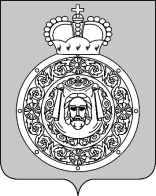 АдминистрацияВоскресенского муниципального районаМосковской областиП О С ТА Н О В Л Е Н И Е_________________№________________Об утверждении административного регламента предоставления муниципальной услуги«Предоставление в безвозмездное пользование имущества (за исключением земельных участков), находящегося в муниципальной собственности, без проведения торгов»В соответствии с Федеральным законом от 27.07.2010 № 210-ФЗ «Об организации предоставления государственных и муниципальных услуг», постановлением Правительства Российской Федерации от 16.05.2011 № 373 «О разработке и утверждении административных регламентов исполнения государственных функций и административных регламентов предоставления государственных услуг», Постановлением Правительства Московской области от 25.04.2011 № 365/15 «Об утверждении Порядка разработки и утверждения административных регламентов исполнения государственных функций и административных регламентов предоставления государственных услуг центральными исполнительными органами государственной власти Московской области, государственными органами Московской области» и постановлением муниципального учреждения «Администрация Воскресенского муниципального района Московской области» от 16.08.2013 № 1678 «Об утверждении в новой редакции Правил разработки и утверждения административных регламентов исполнения муниципальных функций,  Правил разработки и утверждения административных регламентов предоставления муниципальных услуг, Правил проведения независимой экспертизы и экспертизы проектов административных регламентов предоставления муниципальных услуг (исполняемых функций) администрации Воскресенского муниципального района Московской области»ПОСТАНОВЛЯЮ:Утвердить административный регламент предоставления муниципальной услуги по предоставлению в безвозмездное пользование имущества (за исключением земельных участков), находящегося в муниципальной собственности, без проведения торгов. (Приложение.)Опубликовать настоящее постановление в Воскресенской районной газете «Наше слово» и на официальном сайте Воскресенского муниципального района Московской области.Настоящее постановление вступает в силу с 01 августа 2017 года, но не ранее официального опубликования.Отменить постановление администрации Воскресенского муниципального района Московской области от 25.11.2015 № 3016 «Об утверждении административного регламента предоставления муниципальной услуги «Предоставление в аренду, безвозмездное пользование имущества, находящегося в собственности муниципального образования Московской области»».Контроль за исполнением настоящего постановления возложить на первого заместителя руководителя администрации Воскресенского муниципального района Муконина Д.С.Руководитель администрации Воскресенского муниципального района                                                                              В.В. ЧеховУтвержденпостановлением администрацииВоскресенского муниципального районаМосковской области от «___» _________________ 2017 № ___Административный регламентпо предоставлению муниципальной услуги в Воскресенском муниципальном районе Московской области «Предоставление в безвозмездное пользование имущества (за исключением земельных участков), находящегося в муниципальной собственности, без проведения торгов»
Термины и определенияТермины и определения, используемые в настоящем административном регламенте по предоставлению муниципальной услуги «Предоставление в безвозмездное пользование имущества (за исключением земельных участков), находящегося в муниципальной собственности, без проведения торгов» (далее – Административный регламент), указаны в Приложении 1 к настоящему Административному регламенту.I. Общие положенияПредмет регулирования Административного регламентаАдминистративный регламент устанавливает стандарт предоставления муниципальной услуги «Предоставление в безвозмездное пользование имущества (за исключением земельных участков), находящегося в муниципальной собственности, без проведения торгов» (далее — Муниципальная услуга), состав, последовательность и сроки выполнения административных процедур по предоставлению Муниципальной услуги, требования к порядку их выполнения, особенности выполнения административных процедур в электронной форме, а также особенности выполнения административных процедур в многофункциональных центрах предоставления государственных и муниципальных услуг Московской области (далее – МФЦ), в том числе формы контроля за исполнением Административного регламента, досудебный (внесудебный) порядок обжалования решений и действий (бездействий) должностных лиц администрации Воскресенского муниципального района Московской области (далее – Администрация), уполномоченных специалистов МФЦ.Лица, имеющие право на получение Муниципальной услугиПраво на получение Муниципальной услуги имеют юридические лица (далее – Заявитель).2.2. Категории лиц, имеющих право на получение Муниципальной услуги: 2.2.1.	Государственные внебюджетные фонды;2.2.2.	Государственные и муниципальные учреждения;2.2.3.	Некоммерческие организации, созданные в форме ассоциаций и союзов, религиозных и общественных организаций (объединений) (в том числе политические партии, общественные движения, общественные фонды, общественные учреждения, органы общественной самодеятельности, профессиональные союзы, их объединения (ассоциация), первичные профсоюзные организации), объединения работодателей, товарищества собственников жилья, социально ориентированные некоммерческие организации, при условии осуществления ими деятельности, направленной на решение социальных проблем, развитие гражданского общества в Российской Федерации, а также видов деятельности, предусмотренных статьей 31 Федерального закона от 12.01.1996 № 7-ФЗ «О некоммерческих организациях».2.3. Интересы лиц, указанных в пункте 2.1 настоящего Административного регламента, могут представлять иные лица, действующие в интересах Заявителя на основании документа, удостоверяющего его полномочия, либо в соответствии с законодательством (законные представители) (далее – представитель Заявителя).Требования к порядку информирования о порядке предоставления Муниципальной услугиИнформация о месте нахождения, графике работы, контактных телефонах, адресах официальных сайтов в сети Интернет Администрации и организаций, участвующих в предоставлении и информировании о порядке предоставления Муниципальной услуги, приведены в Приложении 2 к настоящему Административному регламенту.Порядок получения заинтересованными лицами информации по вопросам предоставления Муниципальной услуги, сведений о ходе предоставления Муниципальной услуги, порядке, форме и месте размещения информации о порядке предоставления Муниципальной услуги, приведены в Приложении 3 к настоящему Административному регламенту.II. Стандарт предоставления Муниципальной услуги4. Наименование Муниципальной услуги4.1. Муниципальная услуга «Предоставление в безвозмездное пользование имущества (за исключением земельных участков), находящегося в муниципальной собственности, без проведения торгов».5. Органы и организации, участвующие в предоставлении 
Муниципальной услуги5.1. Органом, ответственным за предоставление Муниципальной услуги, является Администрация. Заявитель обращается за получением Муниципальной услуги в администрацию Воскресенского муниципального района Московской области, в собственности которого находится испрашиваемое имущество.5.2. Администрация обеспечивает предоставление Муниципальной услуги на базе регионального портала государственных и муниципальных услуг Московской области (далее – РПГУ), а также на базе МФЦ в части выдачи результата предоставления Муниципальной услуги.5.3. Администрация не вправе требовать от Заявителя (представителя Заявителя) осуществления действий, в том числе согласований, необходимых для получения Муниципальной услуги и связанных с обращением в иные государственные органы или органы местного самоуправления, организации.5.4. В целях предоставления Муниципальной услуги Администрация взаимодействует с:Управлением Федеральной налоговой службой России по Московской области для подтверждения принадлежности Заявителя к категории юридических лиц. Управлением Федеральной службы государственной регистрации, кадастра и картографии по Московской области для получения сведений из Единого государственного реестра недвижимости в отношении испрашиваемого имущества.6. Основания для обращения и результаты предоставления Муниципальной услуги6.1. Заявитель (представитель Заявителя) обращается в Администрацию посредством РПГУ за получением в безвозмездное пользование имущества (за исключением земельных участков), находящегося в муниципальной собственности без проведения торгов. 6.2. Результатом предоставления Муниципальной услуги является:6.2.1.	Договор безвозмездного пользования имуществом (далее - договор) (Приложение 4 к настоящему Административному регламенту).6.2.2.	Решение об отказе в предоставлении Муниципальной услуги. (Приложение 5 к настоящему Административному регламенту).Результат предоставления Муниципальной услуги, указанный в пункте 6.2.1. настоящего Административного регламента оформляется на бумажном носителе в двух экземплярах, подписывается уполномоченным должностным лицом Администрации, заверяется печатью и направляется в МФЦ для выдачи. Договор считается заключенным с момента его подписания двумя сторонами. Результат предоставления Муниципальной услуги, указанный в пункте 6.2.2. настоящего Административного регламента в виде электронного документа, подписанного усиленной квалифицированной электронной подписью уполномоченного должностного лица Администрации, направляется должностным лицом Администрации в личный кабинет Заявителя (представителя Заявителя) на РПГУ. 6.5.1.	В случае необходимости Заявитель (представитель Заявителя) дополнительно может получить результат предоставления Муниципальной услуги, указанный в пункте 6.2.2. настоящего Административного регламента, при условии указания соответствующего способа получения результата, через МФЦ: в этом случае специалистом МФЦ распечатывается копия электронного документа на бумажном носителе, заверяется подписью уполномоченного специалиста МФЦ и печатью МФЦ, выдается Заявителю (представителю Заявителя).6.6.	 Факт предоставления Муниципальной услуги с приложением результата предоставления Муниципальной услуги фиксируется в Модуле оказания услуг единой информационной системы оказания государственных и муниципальных услуг Московской области (далее – Модуль оказания услуг ЕИС ОУ).6.7.	В бумажном виде результат предоставления Муниципальной услуги хранится в Администрации. 7. Срок регистрации заявления7.1. Заявление, поданное в электронной форме через РПГУ до 16:00 рабочего дня, регистрируется в Администрации в день его подачи. При подаче Заявления через РПГУ после 16:00 рабочего дня либо в нерабочий день, регистрируется в Администрации на следующий рабочий день.Срок предоставления Муниципальной услуги8.1. Срок предоставления Муниципальной услуги составляет 11 рабочих дней с даты регистрации заявления в Администрации.9. Правовые основания предоставления Муниципальной услуги9.1. Основным нормативным правовым актом, регулирующим предоставление Муниципальной услуги, является Федеральный закон от 26.07.2006 № 135-ФЗ «О защите конкуренции».9.2. Список иных нормативных актов, применяемых при предоставлении Муниципальной услуги приведен в Приложении 6 к настоящему Административному регламенту.10. Исчерпывающий перечень документов, необходимых для предоставления Муниципальной услуги10.1. Для предоставления Муниципальной услуги Заявителем (представителем Заявителя) независимо от категории Заявителя и основания для обращения представляется:10.1.1. Устав организации.10.2. В случае обращения за получением Муниципальной услуги непосредственно самим Заявителем, дополнительно к документу, указанному в пункте 10.1.1. настоящего Административного регламента, представляются следующие обязательные документы:10.2.1. Заявление, подписанное Заявителем (Приложение 7 к настоящему Административному регламенту);10.2.2. Документ, удостоверяющий личность Заявителя.10.3. При обращении за получением Муниципальной услуги представителем Заявителя, уполномоченного на сдачу документов и получение результата предоставления Муниципальной услуги, дополнительно к документу, указанному в пункте 10.1.1. настоящего Административного регламента, представляются следующие обязательные документы:10.3.1. Заявление, подписанное Заявителем;10.3.2. Документ, удостоверяющий личность представителя Заявителя;10.3.3. Документ, подтверждающий полномочия представителя Заявителя;10.4. При обращении за получением Муниципальной услуги представителя Заявителя, уполномоченного на подписание заявления и сдачу документов, а также получение результата предоставления Муниципальной услуги, дополнительно к документу, указанному в пункте 10.1.1. настоящего Административного регламента представляются следующие обязательные документы:10.4.1. Заявление, подписанное представителем Заявителя;10.4.2. Документ, удостоверяющий личность представителя Заявителя;10.4.3. Документ, подтверждающий полномочия представителя Заявителя.10.6. Описание документов приведено в Приложении 8 к настоящему Административному регламенту.11.	Исчерпывающий перечень документов, необходимых для предоставления Муниципальной услуги, которые находятся в распоряжении Органов государственной власти, Органов местного самоуправления или Организаций11.1. Для предоставления Муниципальной услуги Администрацией запрашиваются следующие необходимые документы, находящиеся в распоряжении органов государственной власти:11.1.1. Выписка из Единого государственного реестра юридических лиц из Федеральной налоговой службы России;11.1.2. Выписка из Единого государственного реестра недвижимости на испрашиваемое имущество из Управления Федеральной службы государственной регистрации, кадастра и картографии по Московской области.11.2. Документы, указанные в пункте 11.1. могут быть представлены Заявителем (представителем Заявителя) по собственной инициативе. Непредставление Заявителем указанных документов не является основанием для отказа Заявителю (представителю Заявителя) в предоставлении Муниципальной услуги.11.3. Администрация, не вправе требовать от Заявителя (представителя Заявителя) представления документов и информации, указанных в настоящем пункте. 11.4. Администрация, не вправе требовать от Заявителя (представителя Заявителя) предоставления информации и осуществления действий, не предусмотренных настоящим Административным регламентом.12. Исчерпывающий перечень оснований для отказа в приеме и регистрации документов, необходимых для предоставления Муниципальной услуги12.1. Основаниями для отказа в приеме и регистрации документов, необходимых для предоставления Муниципальной услуги, являются:12.1.1. Обращение за предоставлением Муниципальной услуги, не предоставляемой Администрацией;12.1.2. Обращение за предоставлением Муниципальной услуги без предъявления документа, позволяющего установить личность лица, непосредственно подающего заявление;12.1.3. Документы содержат подчистки и исправления текста;12.1.4. Документы имеют исправления, не заверенные в установленном законодательством порядке;12.1.5. Документы содержат повреждения, наличие которых не позволяет однозначно истолковать их содержание;12.1.6. Документы утратили силу на момент обращения за предоставлением Муниципальной услуги;12.1.7. Некорректное заполнение обязательных полей в заявлении, в случае обращения представителя заявителя, уполномоченного на подачу документов и получение результата предоставления Муниципальной услуги;12.1.8. Форма поданного представителем заявителя, уполномоченного на подачу документов и получение результата предоставления Муниципальной услуги, заявления не соответствует форме заявления, установленной Административным регламентом (Приложение 7 к настоящему Административному регламенту);12.1.9. Представлен неполный комплект документов в соответствии с пунктом 10 настоящего Административного регламента;12.1.10. Некорректное заполнение обязательных полей в форме заявления на РПГУ (отсутствие заполнения, недостоверное, неполное либо неправильное представление сведений, не соответствующих требованиям, установленным настоящим Административным регламентом);12.1.11. Представление некачественных или недостоверных электронных образов документов, не позволяющих в полном объеме прочитать текст документа и/или распознать реквизиты документа.12.2. Решение об отказе в приеме документов, необходимых для предоставления Муниципальной услуги, оформляется по форме согласно Приложению 9 к настоящему Административному регламенту, подписывается уполномоченным должностным лицом Администрации и направляется в личный кабинет Заявителя (представителя Заявителя) на РПГУ не позднее первого рабочего дня, следующего за днем подачи заявления.13. Исчерпывающий перечень оснований для отказа в предоставлении Муниципальной услуги13.1.Основаниями для отказа в предоставлении Муниципальной услуги являются:13.1.1. Наличие противоречивых сведений в заявлении и приложенных к нему документах;13.1.2. Несоответствие категории Заявителя кругу лиц, указанных в пункте 2.2. настоящего Административного регламента;13.1.3. Несоответствие документов, указанных в пункте 10 настоящего Административного регламента, по форме или содержанию требованиям законодательства Российской Федерации;13.1.4. Заявление подано лицом, не имеющим полномочий представлять интересы Заявителя;13.1.5. Принятое ранее решение о передаче имущества другому пользователю, в отношении испрашиваемого имущества; 13.1.6. Испрашиваемое имущество находится в пользовании у третьего лица;13.1.7. Необходимость использования имущества, предполагаемого к передаче в безвозмездное пользование, для государственных (муниципальных) нужд; 13.1.8. Испрашиваемое имущество не является муниципальной собственностью;13.1.9. Муниципальное имущество подлежит сносу;13.1.10. Наличие на дату подачи заявления решения о ликвидации заявителя - юридического лица или наличие решения арбитражного суда о признании заявителя - юридического лица, банкротом и об открытии конкурсного производства. 14. Отзыв Заявления на предоставление Муниципальной услугиЗаявитель (представитель Заявителя) имеет право отказаться от предоставления ему Муниципальной услуги и отозвать заявление до принятия решения о предоставлении либо отказе в предоставлении Муниципальной услуги не позднее 5 (пятого) рабочего дня со дня регистрации заявления в Администрации. В целях отзыва заявления на предоставление Муниципальной услуги, Заявитель (представитель Заявителя) направляет через личный кабинет РПГУ Заявление об отзыве заявления на предоставление Муниципальной услуги (далее – Заявление об отзыве) (по форме согласно Приложению 10 к настоящему Административному регламенту) и документы, указанные в пункте 14.5. настоящего Административного регламента, способом, использованным при подаче заявления на предоставление Муниципальной услуги, указанным в пункте 17 настоящего Административного регламента.Заявление об отзыве, поданное в электронной форме через РПГУ до 16:00 рабочего дня, регистрируется в Администрации в день его подачи. При подаче заявления об отзыве через РПГУ после 16:00 рабочего дня либо в нерабочий день, регистрируется в Администрации на следующий рабочий день.Срок рассмотрения заявления об отзыве на предоставление Муниципальной услуги составляет не более 1 рабочего дня и начинает исчисляться с первого рабочего дня, следующего за днем регистрации заявления об отзыве.Исчерпывающий перечень документов необходимых для отзыва заявления на предоставление Муниципальной услуги:В целях отзыва заявления на предоставление Муниципальной услуги непосредственно самим Заявителем представляются заявление об отзыве, а также документы, указанные в пункте 10.2.2. настоящего Административного регламента; В целях отзыва заявления на предоставление Муниципальной услуги представителем Заявителя, уполномоченным на подачу документов и получение результата, представляются заявление об отзыве, подписанное Заявителем, а также документы, указанные в пунктах 10.3.2. и 10.3.3 настоящего Административного регламента;В целях отзыва заявления на предоставление Муниципальной услуги представителем Заявителя, уполномоченным на подписание заявления и сдачу документов, а также получение результата, представляются заявление об отзыве, подписанное представителем Заявителя, а также документы, указанные в пунктах 10.4.2. и 10.4.3.настоящего Административного регламента.Описание документов, указанных в пункте 14.5. приведено в Приложении 8 к настоящему Административному регламенту. Для отказа в приеме и регистрации документов, необходимых для отзыва заявления на предоставление Муниципальной услуги, применяются следующие основания:Обращение за отзывом заявления на предоставление Муниципальной услуги подано лицом, не имеющим полномочий представлять интересы Заявителя;Документы содержат подчистки и исправления текста;Документы имеют исправления, не заверенные в установленном законодательством порядке;Документы содержат повреждения, наличие которых не позволяет однозначно истолковать их содержание;Документы утратили силу на момент обращения за отзывом заявления на предоставление Муниципальной услуги;Форма поданного представителем Заявителя, уполномоченного на подачу документов и получение результата, заявления об отзыве не соответствует форме заявления, установленной Административным регламентом (Приложение 10 к настоящему Административному регламенту);Представлен неполный комплект документов;Некорректное заполнение обязательных полей в форме заявления на РПГУ (отсутствие заполнения, недостоверное, неполное либо неправильное представление сведений, не соответствующих требованиям, установленным настоящим Административным регламентом);Представление некачественных или недостоверных электронных образов документов, не позволяющих в полном объеме прочитать текст документа и/или распознать реквизиты документа. Решение об отказе в приеме документов, необходимых для отзыва заявления на предоставление Муниципальной услуги, оформляется по форме согласно Приложению 11 к настоящему Административному регламенту:При обращении через РПГУ, решение об отказе в приеме документов подписывается уполномоченным должностным лицом Администрации и направляется в личный кабинет Заявителя (представителя Заявителя) на РПГУ не позднее первого рабочего дня, следующего за днем подачи заявления.Основанием для отказа в отзыве заявления на предоставление Муниципальной услуги является принятое Администрацией решение о предоставлении либо отказе в предоставлении Муниципальной услуги. Результат рассмотрения заявления об отзыве представляет собой решение о прекращении предоставления Муниципальной услуги (форма приведена в Приложении 12 к настоящему Административному регламенту) или решение об отказе в отзыве заявления на предоставление Муниципальной услуги (форма приведена в Приложении 13 к настоящему Административному регламенту).Решение о прекращении предоставления Муниципальной услуги или решение об отказе в отзыве заявления на предоставление Муниципальной услуги в виде электронного документа, подписанного усиленной квалифицированной электронной подписью уполномоченного должностного лица Администрации, направляется специалистом Администрации в личный кабинет Заявителя (представителя Заявителя) на РПГУ посредством Модуля оказания услуг ЕИС ОУ.Результат рассмотрения заявления об отзыве фиксируется в Модуле оказания услуг ЕИС ОУ.Срок предоставления Муниципальной услуги, указанный в пункте 8 настоящего Административного регламента, прекращается в день принятия Администрацией решения о прекращении предоставления Муниципальной услуги. Отзыв заявления на предоставление Муниципальной услуги не препятствует повторному обращению Заявителя за предоставлением Муниципальной услуги.15. Порядок, размер и основания взимания государственной пошлины или иной платы, взимаемой за предоставление Муниципальной услуги15.1. Муниципальная услуга предоставляется бесплатно. 16. Перечень услуг, необходимых и обязательных для предоставления Муниципальной услуги, в том числе порядок, размер и основания взимания платы за предоставление таких услуг16.1. Услуги, необходимые и обязательные для предоставления Муниципальной услуги, отсутствуют.17. Способы предоставления Заявителем документов, необходимых для получения Муниципальной услугиОбращение Заявителя посредством РПГУ.Для получения Муниципальной услуги Заявитель (представитель Заявителя) авторизуется в Единой системе идентификации и аутентификации (далее – ЕСИА), затем заполняет заявление с использованием специальной интерактивной формы в электронном виде. Заполненное заявление отправляет вместе с прикрепленными электронными образами документов, указанных в пункте 10 настоящего Административного регламента. При авторизации в ЕСИА заявление считается подписанным простой электронной подписью Заявителя (представителя Заявителя). В случае обращения представителя Заявителя, не уполномоченного на подписание заявления, прикрепляется электронный образ заявления, подписанного Заявителем.Отправленное заявление и документы поступают в Модуль оказания услуг ЕИС ОУ. В случае наличия оснований, предусмотренных пунктом 12 настоящего Административного регламента, решение об отказе в приеме документов с указанием причин отказа подписывается уполномоченным должностным лицом Администрации   и направляется в личный кабинет Заявителя (представителя Заявителя) на РПГУ не позднее первого рабочего дня, следующего за днем подачи заявления. В случае отсутствия оснований для отказа в приеме документов должностное лицо Администрации направляет межведомственные запросы. После получения ответов на межведомственные запросы, в случае наличия оснований для отказа в предоставлении Муниципальной услуги, указанных в пункте 13 настоящего Административного регламента, Администрация готовит решение об отказе в предоставлении Муниципальной услуги.В случае отсутствия оснований для отказа в предоставлении Муниципальной услуги, принимается решение о предоставлении Муниципальной услуги.Результат предоставления Муниципальной услуги передается в МФЦ не позднее последнего рабочего дня регламентного срока предоставления Муниципальной услуги.Результат предоставления Муниципальной услуги выдается Заявителю (представителю Заявителя) в МФЦ.Для получения результата Муниципальной услуги Заявитель предоставляет документ, удостоверяющей личность. В случае обращения представителя Заявителя представляется документ, удостоверяющей личность представителя Заявителя, документ, подтверждающий полномочия на получение результата предоставления Муниципальной услуги.17.1.10.	Заявитель (представитель Заявителя) проставляет подпись в выписке о выдаче результата предоставления Муниципальной услуги, специалист МФЦ проставляет отметку о выдаче результата предоставления Муниципальной услуги в модуле МФЦ ЕИС ОУ.18. Способы получения Заявителем результатов предоставления Муниципальной услуги18.1. Заявитель (представитель Заявителя) уведомляется о ходе рассмотрения и готовности результата предоставления Муниципальной услуги следующими способами:Через личный кабинет на РПГУ; По электронной почте.Кроме того Заявитель (представитель Заявителя) может самостоятельно получить информацию о готовности результата предоставления Муниципальной услуги по телефону центра телефонного обслуживания населения Московской области 8(800)550-50-30 или посредством сервиса РПГУ «Узнать статус Заявления».Результат предоставления Муниципальной услуги может быть получен следующими способами:Через МФЦ на бумажном носителе;Через личный кабинет на РПГУ в виде электронного документа, в случае принятия решения об отказе в предоставлении Муниципальной услуги.Максимальный срок ожидания в очереди19.1. Максимальный срок ожидания в очереди при получении результата предоставления Муниципальной услуги не должен превышать 15 минут.Требования к помещениям, в которых предоставляется Муниципальная услуга20.1. Требования к помещениям, в которых предоставляется Муниципальная услуга, приведены в Приложении 14 к настоящему Административному регламенту.Показатели доступности и качества Муниципальной услуги21.1. Показатели доступности и качества Муниципальной услуги приведены в Приложении 15 к настоящему Административному регламенту.21.2. Требования к обеспечению доступности Муниципальной услуги для инвалидов приведены в Приложении 16 к настоящему Административному регламенту.Требования к организации предоставления Муниципальной услуги в электронной формеВ электронной форме документы, указанные в пункте 10 настоящего Административного регламента, подаются посредством РПГУ.При подаче документы, указанные в пункте 10 настоящего Административного регламента, прилагаются к электронной форме заявления в виде отдельных файлов. Количество файлов должно соответствовать количеству документов, а наименование файла должно позволять идентифицировать документ и количество листов в документе. Все оригиналы документов должны быть отсканированы в одном из распространенных графических форматов файлов в цветном режиме (разрешение сканирования – не менее 200 точек на дюйм), обеспечивающем сохранение всех аутентичных признаков подлинности, а именно: графической подписи лица, печати, углового штампа бланка.Заявитель (представитель Заявителя) имеет возможность отслеживать ход обработки документов в личном кабинете при подаче заявления через РПГУ или с помощью сервиса РПГУ «Узнать статус Заявления».Требования к организации предоставления Муниципальной услуги в МФЦ23.1.	Организация предоставления Муниципальной услуги на базе МФЦ осуществляется в соответствии с соглашением о взаимодействии между Администрацией и МФЦ, заключенным в порядке, установленном законодательством. Перечень МФЦ, в которых осуществляется выдача результата предоставления Муниципальной услуги в соответствии с соглашением о взаимодействии, приводится в Приложении 2 к настоящему Административному регламенту.Заявитель (представитель Заявителя) может осуществить предварительную запись на получение результата предоставления Муниципальной услуги в МФЦ следующими способами по своему выбору:при личном обращении Заявителя (представителя Заявителя) в МФЦ;по телефону МФЦ;посредством РПГУ. При предварительной записи Заявитель (представитель Заявителя) сообщает следующие данные:фамилию, имя, отчество (последнее при наличии);контактный номер телефона;адрес электронной почты (при наличии);желаемые дату и время представления документов. Заявителю (представителю Заявителя) сообщаются дата и время приема документов.  При осуществлении предварительной записи Заявитель (представитель Заявителя) в обязательном порядке информируется о том, что предварительная запись аннулируется в случае его неявки по истечении 15 минут с назначенного времени приема.Заявитель (представитель Заявителя) в любое время вправе отказаться от предварительной записи. В отсутствии Заявителей (представителей Заявителей), обратившихся по предварительной записи, осуществляется прием Заявителей (представителей Заявителей), обратившихся в порядке очереди. III. Состав, последовательность и сроки выполнения административных процедур, требования к порядку их выполненияСостав, последовательность и сроки выполнения административных процедур (действий) при предоставлении Муниципальной услугиПеречень административных процедур при предоставлении Муниципальной услуги:Прием заявления и документов;Обработка и предварительное рассмотрение документов;Формирование и направление межведомственных запросов в органы (организации), участвующие в предоставлении Муниципальной услуги;Принятие решения;5)	Выдача результата.Перечень административных процедур при обращении за отзывом заявления на предоставление Муниципальной услуги:1)	Прием заявления и документов;2)	Обработка и предварительное рассмотрение документов;3)	Принятие решения;4)	Направление результата.24.3.	Каждая административная процедура состоит из административных действий. Перечень и содержание административных действий, составляющих каждую административную процедуру, приведен в Приложении 17 к настоящему Административному регламенту.Блок-схема предоставления Муниципальной услуги приведена в Приложении 18 к настоящему Административному регламентуIV. Порядок и формы контроля за исполнением Административного регламентаПорядок осуществления контроля за соблюдением и исполнением должностными лицами, муниципальными служащими и сотрудниками Администрации положений Административного регламента и иных нормативных правовых актов, устанавливающих требования к предоставлению Муниципальной услуги, а также принятием ими решенийКонтроль за соблюдением должностными лицами Администрации, положений Административного регламента и иных нормативных правовых актов, устанавливающих требования к предоставлению Муниципальной услуги, осуществляется в форме:Текущего контроля за соблюдением полноты и качества предоставления Муниципальной услуги (далее - Текущий контроль);Контроля за соблюдением порядка предоставления Муниципальной услуги.Текущий контроль осуществляет первый заместитель руководителя Администрации в соответствии с приказом о распределении обязанностей и уполномоченные им должностные лица.Текущий контроль осуществляется в порядке, установленном руководителем Администрации для контроля за исполнением правовых актов Администрации.Контроль за соблюдением порядка предоставления Муниципальной услуги осуществляется Министерством государственного управления, информационных технологий и связи Московской области в соответствии с порядком, утвержденном постановлением Правительства Московской области от 16.04.2015 № 253/14 «Об утверждении Порядка осуществления контроля за предоставлением государственных и муниципальных услуг на территории Московской области и внесении изменений в Положение о Министерстве государственного управления, информационных технологий и связи Московской области» и на основании Закона Московской области от 04.05.2016 № 37/2016-ОЗ «Кодекс Московской области об административных правонарушениях».Порядок и периодичность осуществления Текущего контроля полноты и качества предоставления Муниципальной услуги и Контроля за соблюдением порядка предоставления Муниципальной услугиТекущий контроль осуществляется в форме проверки решений и действий, участвующих в предоставлении Муниципальной услуги должностных лиц, муниципальных служащих и сотрудников Администрации, а также в форме внутренних проверок в Администрации по заявлениям, обращениям и жалобам граждан, их объединений и организаций на решения, а также действия (бездействия) должностных лиц, муниципальных служащих Администрации, участвующих в предоставлении Муниципальной услуги.Порядок осуществления Текущего контроля в Администрации устанавливается руководителем Администрации.Контроль за соблюдением порядка предоставления Муниципальной услуги осуществляется уполномоченными должностными лицами Министерства государственного управления, информационных технологий и связи Московской области посредством проведения плановых и внеплановых проверок исполнения уполномоченными должностными лицами Администрации обязательных требований порядка предоставления Муниципальной услуги и требований, установленных настоящим Административным регламентом.Плановые проверки Администрации проводятся уполномоченными должностными лицами Министерства государственного управления, информационных технологий и связи Московской области на основании ежегодного плана проведения проверок, сформированного и согласованного Прокуратурой Московской области, не чаще одного раза в два года.Внеплановые проверки  Администрации проводятся уполномоченными должностными лицами  Министерства государственного управления, информационных технологий и связи Московской области по согласованию с Прокуратурой Московской области  на основании решения заместителя председателя Правительства Московской области – министра  государственного управления информационных технологий и связи Московской области, принимаемого на основании обращений граждан, организаций и полученной от государственных органов, органов местного самоуправления информации о фактах нарушений законодательства Российской Федерации и влекущих или могущих повлечь возникновение чрезвычайных ситуаций, угрозу жизни и здоровью граждан, а также массовые нарушения прав граждан.Внеплановые проверки могут также проводиться по требованию Прокуратуры Московской области, а также в целях контроля за исполнением ранее выданного предписания об устранении нарушения обязательных требований.Ответственность должностных лиц, муниципальных служащих и сотрудников Администрации за решения и действия (бездействие), принимаемые (осуществляемые) ими в ходе предоставления Муниципальной услугиДолжностные лица, муниципальные служащие и сотрудники Администрации, ответственные за предоставление Муниципальной услуги и участвующие в предоставлении Муниципальной услуги несут ответственность за принимаемые (осуществляемые) в ходе предоставления Муниципальной услуги решения и действия (бездействие) в соответствии с требованиями законодательства Российской Федерации.Неполное или некачественное предоставление Муниципальной услуги, выявленное в процессе Текущего контроля, влечёт применение дисциплинарного взыскания в соответствии с законодательством Российской Федерации.Нарушение порядка предоставления Муниципальной услуги, повлекшее непредоставление Муниципальной услуги Заявителю либо предоставление Муниципальной услуги Заявителю с нарушением установленных сроков, предусматривает административную ответственность должностного лица Администрации осуществляющего исполнительно-распорядительные полномочия в соответствии с Законом Московской области от 04.05.2016                        № 37/2016-ОЗ «Кодекс Московской области об административных правонарушениях».К нарушениям порядка предоставления Муниципальной услуги, установленного настоящим Административным регламентом в соответствии с Федеральным законом от 27.07.2010 № 210-ФЗ «Об организации предоставления государственных и муниципальных услуг» относится:требование от Заявителя (представителя Заявителя) представления документов и информации или осуществления действий, представление или осуществление которых не предусмотрено настоящим Административным регламентом, иными нормативными правовыми актами, регулирующими отношения, возникающие в связи с предоставлением Муниципальной услуги;требование от Заявителя (представителя Заявителя) представления документов и информации, в том числе подтверждающих внесение Заявителем платы за предоставление Муниципальной услуги, которые находятся в распоряжении органов, предоставляющих Муниципальную услугу, иных государственных органов, органов местного самоуправления либо подведомственных организаций, участвующих в предоставлении Муниципальной услуги в соответствии с настоящим Административным регламентом;требование от Заявителя (представителя Заявителя) осуществления действий, в том числе согласований, необходимых для получения Муниципальной услуги и связанных с обращением в иные государственные органы, органы местного самоуправления, организации, для предоставления Муниципальной услуги не предусмотренных настоящим Административным регламентом;нарушение срока регистрации заявления Заявителя (представителя Заявителя) о предоставлении Муниципальной услуги, установленного Административным регламентом;нарушение срока предоставления Муниципальной услуги, установленного Административным регламентом;отказ в приеме документов у Заявителя (представителя Заявителя), если основания отказа не предусмотрены настоящим Административным регламентом;отказ в предоставлении Муниципальной услуги, если основания отказа не предусмотрены настоящим Административным регламентом;немотивированный отказ в предоставлении Муниципальной услуги, в случае отсутствия оснований для отказа в предоставлении Муниципальной услуги;отказ в исправлении допущенных опечаток и ошибок в выданных в результате предоставления Муниципальной услуги документах либо нарушение установленного срока таких исправлений.Должностным лицом Администрации, ответственным за соблюдение порядка предоставления Муниципальной услуги является начальник управления земельно-имущественных отношений Администрации.Положения, характеризующие требования к порядку и формам контроля за предоставлением Муниципальной услуги, в том числе со стороны граждан, их объединений и организацийТребованиями к порядку и формам Текущего контроля за предоставлением Муниципальной услуги являются:- независимость;- тщательность.Независимость текущего контроля заключается в том, что должностное лицо, уполномоченное на его осуществление независимо от должностного лица, муниципального служащего, сотрудника Администрации, участвующего в предоставлении Муниципальной услуги, в том числе не имеет близкого родства или свойства (родители, супруги, дети, братья, сестры, а также братья, сестры, родители, дети супругов и супруги детей) с ним.Должностные лица, осуществляющие Текущий контроль за предоставлением Муниципальной услуги, должны принимать меры по предотвращению конфликта интересов при предоставлении Муниципальной услуги.Тщательность осуществления Текущего контроля за предоставлением Муниципальной услуги состоит в своевременном и точном исполнении уполномоченными лицами обязанностей, предусмотренных настоящим разделом.Граждане, их объединения и организации для осуществления контроля за предоставлением Муниципальной услуги с целью соблюдения порядка ее предоставления имеют право направлять в Министерство государственного управления, информационных технологий и связи Московской области жалобы на нарушение должностными лицами, муниципальными служащими Администрации порядка предоставления Муниципальной услуги, повлекшее ее непредставление или предоставление с нарушением срока, установленного настоящим Административным регламентом.Граждане, их объединения и организации для осуществления контроля за предоставлением Муниципальной услуги имеют право направлять в Администрацию индивидуальные и коллективные обращения с предложениями по совершенствованию порядка предоставления Муниципальной услуги, а также жалобы и заявления на действия (бездействие) должностных лиц Администрации и принятые ими решения, связанные с предоставлением Муниципальной услуги.Контроль за предоставлением Муниципальной услуги, в том числе со стороны граждан их объединений и организаций, осуществляется посредством открытости деятельности Администрации при предоставлении Муниципальной услуги, получения полной, актуальной и достоверной информации о порядке предоставления Муниципальной услуги и возможности досудебного рассмотрения обращений (жалоб) в процессе получения Муниципальной услуги.Заявители (представители Заявителя) могут контролировать предоставление Муниципальной услуги путем получения информации о ходе предоставления Муниципальной услуги, в том числе о сроках завершения административных процедур (действий) по телефону, путем письменного обращения, в том числе по электронной почте и через РПГУ.V. Досудебный (внесудебный) порядок обжалования решений и действий (бездействия) должностных лиц, муниципальных служащих и сотрудников Администрации, а также специалистов МФЦ, участвующих в предоставлении Муниципальной услуги29.  Досудебный (внесудебный) порядок обжалования решений и действий (бездействия) должностных лиц, муниципальных служащих и сотрудников Администрации, а также специалистов МФЦ, участвующих в предоставлении Муниципальной услуги29.1.	Заявитель (представитель Заявителя) имеет право обратиться в Администрацию, а также Министерство государственного управления, информационных технологий и связи Московской области с жалобой, в том числе в следующих случаях:1) нарушение срока регистрации заявления Заявителя (представителя Заявителя) о предоставлении Муниципальной услуги, установленного настоящим Административным регламентом;2)	нарушение срока предоставления Муниципальной услуги, установленного настоящим Административным регламентом;3)	требование у Заявителя (представителя Заявителя) документов, не предусмотренных настоящим Административным регламентом для предоставления Муниципальной услуги;4)	отказ в приеме документов у Заявителя (представителя Заявителя), если основания отказа не предусмотрены настоящим Административным регламентом;5)	отказ в предоставлении Муниципальной услуги, если основания отказа не предусмотрены настоящим Административным регламентом;6)	требование с Заявителя (представителя Заявителя) при предоставлении Муниципальной услуги платы, не предусмотренной настоящим Административным регламентом;7)	отказ должностного лица Администрации в исправлении допущенных опечаток и ошибок в выданных в результате предоставления Муниципальной услуги документах либо нарушение установленного срока таких исправлений.29.2.	Жалоба подается в письменной форме на бумажном носителе либо в электронной форме. 29.3.	Жалоба может быть направлена по почте, через МФЦ, с использованием информационно-телекоммуникационной сети «Интернет», официального сайта Администрации, порталов uslugi.mosreg.ru, gosuslugi.ru, vmeste.mosreg.ru, а также может быть принята при личном приеме Заявителя (представителя Заявителя).29.4.	Жалоба должна содержать:1)	наименование органа, предоставляющего Муниципальную услугу, либо организации, участвующей в предоставлении Муниципальной услуги (МФЦ); 2)            фамилию, имя, отчество должностного лица, муниципального служащего, специалиста органа, предоставляющего Муниципальную услугу либо специалиста организации, участвующей в предоставлении Муниципальной услуги, решения и действия (бездействие) которого обжалуются;3)	наименование, сведения о месте нахождения Заявителя (представителя Заявителя) - юридического лица, а также номер (номера) контактного телефона, адрес (адреса) электронной почты (при наличии) и почтовый адрес, по которым должен быть направлен ответ Заявителю (представителю Заявителя);4)	сведения об обжалуемых решениях и действиях (бездействии);5)	доводы, на основании которых Заявитель (представитель Заявителя) не согласен с решением и действием (бездействием).Заявителем (представителем Заявителя) могут быть представлены документы (при наличии), подтверждающие его доводы, либо их копии.29.5.	В случае, если жалоба подается через представителя Заявителя, также представляется документ, подтверждающий полномочия на осуществление действий 
от имени Заявителя. 29.6.	Жалоба, поступившая в Администрацию, подлежит рассмотрению должностным лицом, уполномоченным на рассмотрение жалоб, который обеспечивает:прием и рассмотрение жалоб в соответствии с требованиями Федерального закона от 27.07.2010 № 210-ФЗ «Об организации предоставления государственных и муниципальных услуг»;информирование Заявителей (представителей Заявителей) о порядке обжалования решений и действий (бездействия), нарушающих их права и законные интересы.29.7.	Жалоба, поступившая в Администрацию подлежит регистрации не позднее следующего рабочего дня со дня ее поступления.29.8. Жалоба подлежит рассмотрению:в течение 15 рабочих дней со дня ее регистрации в Администрации;в течение 5 рабочих дней со дня ее регистрации в случае обжалования отказа в приеме документов у Заявителя (представителя Заявителя) либо в исправлении допущенных опечаток и ошибок или в случае обжалования нарушения установленного срока таких исправлений.29.9.	В случае если Заявителем (представителем Заявителя) в Администрацию подана жалоба, рассмотрение которой не входит в его компетенцию, в течение 3 рабочих дней со дня ее регистрации в Администрации жалоба перенаправляется в уполномоченный на ее рассмотрение орган, о чем в письменной форме информируется Заявитель (представитель Заявителя).При этом срок рассмотрения жалобы исчисляется со дня регистрации жалобы 
в уполномоченном на ее рассмотрение органе.29.10.	По результатам рассмотрения жалобы Администрация принимает одно из следующих решений:удовлетворяет жалобу, в том числе в форме отмены принятого решения, исправления допущенных опечаток и ошибок в выданных в результате предоставления Муниципальной услуги документах, возврата Заявителю денежных средств, взимание которых не предусмотрено нормативными правовыми актами Российской Федерации, нормативными правовыми актами Московской области;отказывает в удовлетворении жалобы.29.11.	Не позднее дня, следующего за днем принятия решения, указанного в пункте 29.10 настоящего Административного регламента, Заявителю (представителю Заявителя) в письменной форме и по желанию Заявителя (представителя Заявителя) в электронной форме направляется мотивированный ответ о результатах рассмотрения жалобы.29.12.	При удовлетворении жалобы Администрация принимает исчерпывающие меры по устранению выявленных нарушений, в том числе по выдаче Заявителю (представителю Заявителя) результата Муниципальной услуги, в соответствии со сроком предоставления Муниципальной услуги, указанным в пункте 8 настоящего Административного регламента со дня принятия решения.29.13.	Администрация отказывает в удовлетворении жалобы в следующих случаях:1)	наличия вступившего в законную силу решения суда, арбитражного суда по жалобе о том же предмете и по тем же основаниям;2)	подачи жалобы лицом, полномочия которого не подтверждены в порядке, установленном законодательством Российской Федерации;3)	наличия решения по жалобе, принятого ранее в соответствии с требованиями настоящего Административного регламента в отношении того же Заявителя (представителя Заявителя) и по тому же предмету жалобы;4)	признания жалобы необоснованной.29.14.	В случае установления в ходе или по результатам рассмотрения жалобы признаков события административного правонарушения должностное лицо, наделенное полномочиями по рассмотрению жалоб, незамедлительно направляет имеющиеся материалы в Министерство государственного управления, информационных технологий и связи Московской области.29.15.	В случае установления в ходе или по результатам рассмотрения жалобы признаков преступления должностное лицо, наделенное полномочиями по рассмотрению жалоб, незамедлительно направляет имеющиеся материалы в органы прокуратуры.29.16.	В ответе по результатам рассмотрения жалобы указываются:1)	должность, фамилия, имя, отчество (при наличии) должностного лица Администрации, принявшего решение по жалобе;2)	номер, дата, место принятия решения, включая сведения о должностном лице, решение или действие (бездействие) которого обжалуется;3)	фамилия, имя, отчество (при наличии) или наименование Заявителя;4)	основания для принятия решения по жалобе;5)	принятое по жалобе решение;6)	в случае если жалоба признана обоснованной – сроки устранения выявленных нарушений, в том числе срок предоставления результата Муниципальной услуги;7)	в случае если жалоба признана необоснованной, - причины признания жалобы необоснованной и информация о праве Заявителя (представителя Заявителя) обжаловать принятое решение в судебном порядке;8) сведения о порядке обжалования принятого по жалобе решения.29.17. Ответ по результатам рассмотрения жалобы подписывается уполномоченным на рассмотрение жалобы должностным лицом Администрации.29.18. Администрация вправе оставить жалобу без ответа в следующих случаях:отсутствия в жалобе фамилии Заявителя или почтового адреса (адреса электронной почты), по которому должен быть направлен ответ;наличия в жалобе нецензурных либо оскорбительных выражений, угроз жизни, здоровью и имуществу должностного лица, а также членам его семьи (жалоба остается без ответа, при этом Заявителю (представителю Заявителя) сообщается о недопустимости злоупотребления правом);отсутствия возможности прочитать какую-либо часть текста жалобы (жалоба остается без ответа, о чем в течение 7 рабочих дней со дня регистрации жалобы сообщается Заявителю (представителю Заявителя), если его фамилия и почтовый адрес поддаются прочтению).  29.19. Заявитель (представитель Заявителя) вправе обжаловать принятое по жалобе решение в судебном порядке в соответствии с законодательством Российской Федерации.29.20. Порядок рассмотрения жалоб Заявителей (представителей Заявителя) Министерством государственного управления, информационных технологий и связи Московской области происходит в порядке осуществления контроля за предоставлением государственных и муниципальных услуг, утвержденном постановлением Правительства Московской области от 16.04.2015 № 253/14 «Об утверждении Порядка осуществления контроля за предоставлением государственных и муниципальных услуг на территории Московской области и внесении изменений в Положение о Министерстве государственного управления, информационных технологий и связи Московской области».VI. Правила обработки персональных данных при предоставлении Муниципальной услуги30. Правила обработки персональных данных при предоставлении Муниципальной услуги30.1. Обработка персональных данных при предоставлении Муниципальной услуги осуществляется на законной и справедливой основе с учетом требований законодательства Российской Федерации в сфере персональных данных.30.2. Обработка персональных данных при предоставлении Муниципальной услуги ограничивается достижением конкретных, определенных настоящим Административным регламентом целей. Не допускается обработка персональных данных, несовместимая с целями сбора персональных данных.30.3. Обработке подлежат только персональные данные, которые отвечают целям 
их обработки.30.4. Целью обработки персональных данных является исполнение должностных обязанностей и полномочий специалистами Администрации в процессе предоставления Муниципальной услуги, а также осуществления установленных законодательством Российской Федерации государственных функций по обработке результатов предоставленной Муниципальной услуги.30.5. При обработке персональных данных в целях предоставления Муниципальной услуги не допускается объединение баз данных, содержащих персональные данные, обработка которых осуществляется в целях, несовместимых между собой.30.6. Содержание и объем обрабатываемых персональных данных должны соответствовать заявленной цели обработки. Обрабатываемые персональные данные 
не должны быть избыточными по отношению к заявленной цели их обработки.30.7. При обработке персональных данных должны быть обеспечены точность персональных данных, их достаточность, а в необходимых случаях и актуальность 
по отношению к цели обработки персональных данных. Должностные лица Администрации должны принимать необходимые меры либо обеспечивать 
их принятие по удалению или уточнению неполных, или неточных данных.30.8. Хранение персональных данных должно осуществляться в форме, позволяющей определить субъекта персональных данных, не дольше, чем этого требует цель обработки персональных данных, если срок хранения персональных данных не установлен федеральным законодательством, законодательством Московской области, договором, стороной которого, выгодоприобретателем или поручителем, по которому является субъект персональных данных. Обрабатываемые персональные данные подлежат уничтожению либо обезличиванию по достижении целей обработки или в случае утраты необходимости в достижении этих целей, если иное не предусмотрено законодательством.30.9. В соответствии с целью обработки персональных данных, указанной в пункте 30.4. настоящего Административного регламента, в Администрации обрабатываются персональные данные указанные в заявлении (Приложение 7 к настоящему Административному регламенту) и прилагаемых к нему документах.30.10. В соответствии с целью обработки персональных данных, указанной в пункте 30.4. настоящего Административного регламента, к категориям субъектов, персональные данные которых обрабатываются в Администрации, относятся юридические лица, обратившиеся в Администрацию за предоставлением Муниципальной услуги.30.11. При обработке и хранении указанных выше персональных данных определяются в соответствии со сроком действия соглашения с субъектом, а также иными требованиями законодательства и нормативными документами. По истечении сроков обработки и хранения персональные данные подлежат уничтожению либо обезличиванию, если иное не предусмотрено законодательством. 30.12. В случае достижения цели обработки персональных данных Администрация обязана прекратить обработку персональных данных или обеспечить ее прекращение (если обработка персональных данных осуществляется другим лицом, действующим по его поручению уничтожить персональные данные или обеспечить их уничтожение (если обработка персональных данных осуществляется другим лицом, действующим по его поручению в срок, не превышающий 30 дней с даты достижения цели обработки персональных данных, если иное не предусмотрено служебным контрактом, договором или соглашением, стороной которого является субъект персональных данных, либо если Администрация не вправе осуществлять обработку персональных данных без согласия субъекта персональных данных на основаниях, предусмотренных федеральными законами.30.13. В случае отзыва субъектом персональных данных согласия на обработку его персональных данных Администрация должна прекратить их обработку или обеспечить прекращение такой обработки (если обработка персональных данных осуществляется другим лицом, действующим по поручению Администрации и в случае, если сохранение персональных данных более не требуется для целей обработки персональных данных, уничтожить персональные данные или обеспечить их уничтожение (если обработка персональных данных осуществляется другим лицом, действующим по поручению Администрации в срок, не превышающий 30 календарных дней с даты поступления указанного отзыва, если иное не предусмотрено служебным контрактом, договором или соглашением, стороной которого является субъект персональных данных, либо если Администрация не вправе осуществлять обработку персональных данных без согласия субъекта персональных данных на основаниях, предусмотренных федеральными законами.30.14. Уничтожение документов, содержащих персональные данные, утративших свое практическое значение и не подлежащих архивному хранению, производится на основании акта уничтожения персональных данных.30.15. Уполномоченные лица на получение, обработку, хранение, передачу и любое другое использование персональных данных обязаны:знать и выполнять требования законодательства в области обеспечения защиты персональных данных, настоящего Административного регламента;хранить в тайне известные им персональные данные, информировать о фактах нарушения порядка обращения с персональными данными, о попытках несанкционированного доступа к ним;соблюдать правила использования персональных данных, порядок их учета 
и хранения, исключить доступ к ним посторонних лиц;обрабатывать только те персональные данные, к которым получен доступ в силу исполнения служебных обязанностей.30.16. При обработке персональных данных уполномоченным лицам на получение, обработку, хранение, передачу и любое другое использование персональных данных запрещается:использовать сведения, содержащие персональные данные, в неслужебных целях, а также в служебных целях - при ведении переговоров по телефонной сети, в открытой переписке, статьях и выступлениях;передавать персональные данные по незащищенным каналам связи (телетайп, факсимильная связь, электронная почта) без использования сертифицированных средств криптографической защиты информации;выполнять на дому работы, связанные с использованием персональных данных, выносить документы и другие носители информации, содержащие персональные данные, из места их хранения.30.17. Лица, уполномоченные на получение, обработку, хранение, передачу и любое другое использование персональных данных, виновные в нарушении требований законодательства о защите персональных данных, в том числе допустившие разглашение персональных данных, несут персональную гражданскую, уголовную, административную, дисциплинарную и иную предусмотренную законодательством ответственность.30.18. Администрация для защиты персональных данных от неправомерного или случайного доступа к ним, уничтожения, изменения, блокирования, копирования, предоставления, распространения персональных данных, а также от иных неправомерных действий в отношении персональных данных, принимает меры защиты, предусмотренные законодательством Российской Федерации. Приложение 1к Административномурегламенту по предоставлению Муниципальной услугиТермины и определенияВ Административном регламенте используются следующие термины и определения:Приложение 2к Административному регламенту по предоставлению Муниципальной услугиСправочная информация о месте нахождения, графике работы, контактных телефонах, адресах электронной почты Администрация и организаций, участвующих в предоставлении и информировании о порядке предоставления Муниципальной услуги1. Администрация Воскресенского муниципального района Московской областиПочтовый адрес: 140200, Московская область, г. Воскресенск, ул. Советская, д. 4-бКонтактный телефон: 8(496)4421113, 8(496)4421114, 8(496)4422202, 8(496)4426459Официальный сайт в информационно-коммуникационной сети «Интернет»: http://www.vmr.mo.ruАдрес электронной почты в сети Интернет: oms@vmr-mo.ru2. Правительство МОГорячая линия Губернатора Московской области: 8-800-550-50-30.Почтовый адрес: 143407, Московская область, г. Красногорск, бульвар Строителей, д. 1МФЦ: 8(495)794-86-41Официальный сайт в сети «Интернет»: mfc.mosreg.ruАдрес электронной почты в сети Интернет: MFC@mosreg.ruСправочная информация о месте нахождения МФЦ, графике работы, контактных телефонах, адресах электронной почтыИнформация приведена на сайтах:- РПГУ: uslugi.mosreg.ru- МФЦ: mfc.mosreg.ru Приложение 3к Административному регламенту по предоставлению Муниципальной услугиПорядок получения заинтересованными лицами информации по вопросам предоставления Муниципальной услуги, сведений о ходе предоставления Муниципальной услуги, порядке, форме и месте размещения информации о порядке предоставления Муниципальной услугиИнформация о предоставлении Муниципальной услуги размещается в электронном виде:на официальном сайте Администрации - www.vmr-mo.ru;на официальном сайте МФЦ;на порталах uslugi.mosreg.ru, gosuslugi.ru на страницах, посвященных Муниципальной услуге.Размещенная в электронном виде информация о предоставлении Муниципальной услуги должна включать в себя:наименование, почтовые адреса, справочные номера телефонов, адреса электронной почты, адреса сайтов Администрации и МФЦ;график работы Администрации и МФЦ;требования к заявлению и прилагаемым к нему документам (включая их перечень);выдержки из правовых актов, в части касающейся Муниципальной услуги;текст Административного регламента с приложениями;краткое описание порядка предоставления Муниципальной услуги; образцы оформления документов, необходимых для получения Муниципальной услуги, и требования к ним;перечень типовых, наиболее актуальных вопросов, относящихся к Муниципальной услуге, и ответы на них.Информация, указанная в пункте 2 настоящего Приложения к Административному регламенту, предоставляется также специалистами МФЦ при обращении Заявителей (представителей Заявителей):лично;по электронной почтепо телефонам, указанным в Приложении 2 к настоящему Административному регламенту.Консультирование по вопросам предоставления Муниципальной услуги Администрацией осуществляется бесплатно.Информирование Заявителей (представителей Заявителей) о порядке предоставления Муниципальной услуги осуществляется также по телефону «горячей линии» 8-800-550-50-30.Информация о предоставлении Муниципальной услуги размещается в помещениях Администрации и МФЦ, предназначенных для приема Заявителей (представителей Заявителей). Администрация разрабатывает информационные материалы – памятки, инструкции, брошюры, – в форме макетов и передает их в МФЦ. Администрация обеспечивает своевременную актуализацию указанных информационных материалов и контролирует их наличие и актуальность в МФЦ. Состав информации, размещаемой в МФЦ должен соответствовать региональному стандарту организации деятельности многофункциональных центров предоставления государственных и муниципальных услуг, утвержденному приказом министра государственного управления, информационных технологий и связи Московской области от 10.06.2015 № 10-36/П. Приложение 4к Административномурегламенту по предоставлению Муниципальной услугиДоговор безвозмездного пользования имуществом(Примерная форма)Московская область           "__" __________ 20__ г.г. _______________________________________________________________________________________________________________________________________________________________________________________,       (наименование уполномоченного органа местного самоуправления Московской области)действующее от  имени  собственника  передаваемого  в  аренду имущества по настоящему Договору, именуемое в дальнейшем "Ссудодатель", в лице _______________________________________________________________________________________________________________________,(должность, Ф.И.О.)действующего(ей) на основании _____________________________________________________________________________________________________________________________________________,(наименование правоустанавливающего документа, дата, номер)_________________________________________________________________________________________________________________________________________________________________________,(наименование юридического лица)именуемое в дальнейшем "Ссудополучатель", в лице ___________________________________________________________________________________________________________________________,(должность, Ф.И.О.)действующего (действующей) на основании ___________________________________________________________________________________________________________________________________,(наименование правоустанавливающего документа, дата, номер)и _______________________________________________________________________________________________________________________________________________________________________,(полное наименование юридического лица)именуемое (ый, ая) в дальнейшем "Ссудополучатель", в лице _________________________________________________________________________________________________________________________________________________________________________,(должность, Ф.И.О.)действующего(ей) на основании _____________________________________________________________________________________________________________________________________________,        (наименование правоустанавливающего документа, дата, номер) и  именуемые  в  дальнейшем "Стороны", заключили настоящий Договор (далее - Договор) о нижеследующем:1. ПРЕДМЕТ ДОГОВОРА1.1. Ссудодатель передает, а Ссудополучатель принимает в безвозмездное пользование имущество общей площадью _________ кв. м, расположенное по адресу: ___________________________________________________, указанные в приложении № 1 к Договору (далее - Имущество), для использования в целях__________________________________________________________.1.2. Имущество находится в собственности муниципального образования _____________________ и составляет казну муниципального образования Московской области. 1.3. Ссудодатель гарантирует, что Имущество на момент заключения Договора не является предметом залога и под арестом не состоит.2. ПРАВА И ОБЯЗАННОСТИ СТОРОН2.1. Ссудодатель обязуется:2.1.1. В пятидневный срок после вступления в силу Договора предоставить Имущество Ссудополучателю по акту приема-передачи (приложение № 2), который составляется и подписывается Сторонами в двух экземплярах для каждой из Сторон.2.1.2. В случае возникновения по вине Ссудодателя обстоятельств, препятствующих Ссудополучателю полностью или частично пользоваться Имуществом в соответствии с условиями Договора, предпринять меры по устранению этих обстоятельств.2.1.3. Принять Имущество от Ссудополучателя по акту приема-передачи в пятидневный срок после окончания демонтажа и вывоза оборудования в соответствии с п. 5.5 Договора.2.2. Ссудополучатель обязуется:2.2.1. В пятидневный срок после вступления в силу Договора принять от Ссудодателя Имущество, указанное по акту приема-передачи.2.2.2. Пользоваться Имуществом в соответствии с условиями Договора.2.2.3. Заключать договоры с поставщиками коммунальных и иных услуг, необходимых для обеспечения функционирования и содержания Имущества.2.2.4. Нести расходы по содержанию Имущества, поддерживать его исправность, надлежащее техническое, санитарное и противопожарное состояние в соответствии с действующими нормативными требованиями, осуществлять текущий и капитальный ремонт, закупать необходимое оборудование.2.2.5. Обеспечивать в случае необходимости доступ в помещения, указанные в акте приема-передачи к Договору, представителей Ссудодателя для проведения проверки соблюдения Ссудополучателем условий Договора, а также предоставлять им необходимую документацию, относящуюся к предмету проверки.2.2.6. Не передавать Имущество в пользование третьим лицам без письменного согласия Ссудодателя.2.2.7. После прекращения Договора вернуть Ссудодателю Имущество по акту приема-передачи в том состоянии, в котором его получил с учетом нормального износа.2.2.8. Возместить расходы по оплате эксплуатационных, коммунальных и необходимых административно-хозяйственных услуг за период с момента прекращения Договора до момента фактической передачи Имущества по акту приема-передачи.3. ПЛАТЕЖИ И РАСЧЕТЫ ПО ДОГОВОРУ3.1. Ссудополучатель осуществляет пользование Имуществом безвозмездно.3.2. Оплата за эксплуатационные, коммунальные и необходимые административно-хозяйственные услуги производится по отдельным договорам.4. ОТВЕТСТВЕННОСТЬ СТОРОН И ПОРЯДОК РАЗРЕШЕНИЯ СПОРОВ4.1. За неисполнение и ненадлежащее исполнение обязательств, предусмотренных Договором, Стороны несут ответственность в соответствии с действующим законодательством.4.2. Ссудодатель не отвечает по обязательствам Ссудополучателя перед третьими лицами, в том числе в части несения эксплуатационно-коммунальных расходов.4.3. Все споры или разногласия, возникающие между Сторонами Договора, разрешаются путем переговоров.4.4. В случае невозможности разрешения споров и разногласий путем переговоров они подлежат рассмотрению в установленном действующим законодательством порядке.5. СРОК ДЕЙСТВИЯ, ПОРЯДОК ИЗМЕНЕНИЯ И РАСТОРЖЕНИЯ ДОГОВОРА5.1. Договор вступает в силу с момента его подписания Сторонами.5.2. Договор действует до "__" _______ 20__ года (в случае заключения бессрочного договора используется формулировка: действие договора сроком не ограничено).5.3. Изменение условий Договора допускается по соглашению Сторон. Предложения по изменению условий Договора рассматриваются Сторонами в месячный срок и оформляются дополнительным соглашением.5.4. Каждая из Сторон вправе в любое время отказаться от Договора, письменно известив об этом другую сторону за два месяца.5.5. При расторжении Договора Ссудополучателю предоставляется время для демонтажа и вывоза оборудования и другого имущества в срок не более двух недель.5.6. Договор прекращается по основаниям, установленным действующим законодательством.6. ПРОЧИЕ УСЛОВИЯ6.1. Стоимость неотделимых улучшений Имущества, произведенных Ссудополучателем во время действия Договора, возмещению Ссудополучателю не подлежит.6.2. Ссудодатель имеет право контролировать выполнение Ссудополучателем обязательств по Договору.6.3. При изменении наименования, местонахождения, реорганизации одной из Сторон она обязана письменно в течение 5 рабочих дней после произошедших изменений сообщить другой Стороне об этих изменениях.6.4. Взаимоотношения Сторон, не урегулированные Договором, регулируются действующим законодательством Российской Федерации и Московской области.6.5. Договор составлен в двух экземплярах, имеющих одинаковую юридическую силу, по одному для каждой из Сторон.РЕКВИЗИТЫ СТОРОНССУДОДАТЕЛЬ: Место нахождения: ИНН __________________, КПП _______________     ССУДОПОЛУЧАТЕЛЬ: _____________________________________________________________    Место нахождения: _________________________________________________________________    Почтовый адрес: ____________________________________________________________________    ИНН ________________ КПП _________________Приложение:1. Перечень имущества - нежилых помещений, находящихся в собственности муниципального образования Московской области, передаваемых в безвозмездное пользование, на ___ л. в 1 экз.2. Акт приема-передачи имущества, находящегося в собственности муниципального образования Московской области, от "__" __________ 20__ г. на _ л. в 1 экз.3. Копии документов, подтверждающих полномочия лиц, подписавших Договор, на ___ л. в 1 экз.ПОДПИСИ СТОРОНССУДОДАТЕЛЬ:                       	                                  ССУДОПОЛУЧАТЕЛЬ:______________________________                                 ______________________________(Наименование уполномоченного                                   (Наименование организации)органа местного самоуправления)          ______________________________                                 ______________________________(Должность подписывающего лица)                               (Должность подписывающего лица)_______________________ (Ф.И.О.)                                _______________________ (Ф.И.О.)          М.П.                                                                                        М.П.                                                                                                                        Приложение № 1 к Договору          Перечень имущества, находящегося в собственности муниципального образования Московской области, передаваемого в безвозмездное пользование ____________________________________________________________________________________,(полное наименование организации-ссудополучателя в дательном падеже)расположенного по адресу: _____________________________________________________________                              ПОДПИСИ СТОРОНССУДОДАТЕЛЬ:                                                                ССУДОПОЛУЧАТЕЛЬ:______________________________                                   ______________________________(Наименование уполномоченного                                     (Наименование организации)органа местного самоуправления)          ______________________________                                   ______________________________(Должность подписывающего лица)                                 (Должность подписывающего лица)_______________________ (Ф.И.О.)                                   _______________________ (Ф.И.О.)          М.П.                                                                                       М.П.  Приложение № 2 к ДоговоруАкт приема-передачи имущества, находящегося в собственности муниципального образования Московской областиМосковская область         "__" __________ 20__ г.г. _______________________________________________________________________________________________________________________________________________________________________________________,(наименование уполномоченного органа местного самоуправления Московской области) действующее от имени собственника передаваемого в аренду имущества по настоящему Договору в лице ___________________________________________________________________________________________________________________________________________________________________,(должность, Ф.И.О.)действующего(ей) на основании _____________________________________________________________________________________________________________________________________________,(наименование правоустанавливающего документа, дата, номер)_________________________________________________________________________________________________________________________________________________________________________,(наименование юридического лица)именуемое в дальнейшем "Ссудополучатель", в лице ___________________________________________________________________________________________________________________________,(должность, Ф.И.О.)действующего (действующей) на основании ___________________________________________________________________________________________________________________________________,(наименование правоустанавливающего документа, дата, номер)и _______________________________________________________________________________________________________________________________________________________________________,(полное наименование юридического лица, в лице)_________________________________________________________________________________________________________________________________________________________________________,(должность, Ф.И.О.)действующего(ей) на основании _____________________________________________________________________________________________________________________________________________,(наименование правоустанавливающего документа, дата, номер) и именуемые в дальнейшем "Стороны", заключили настоящий Договор (далее - Договор) о нижеследующем:_________________________________________________________________________________________________________________________________________________________________________,(наименование уполномоченного органа местного самоуправления Московской области)передает в безвозмездное пользование, а_______________________________________________________________________________________________________________________________________(полное наименование организации-ссудополучателя)принимает в безвозмездное пользование имущество общей площадью __________________ кв. м, расположенное по адресу:__________________________________________________________________________________________________________________________________________________,указанные в приложении № 1 к Договору безвозмездного пользования имуществом, находящимся в собственности муниципального образования Московской области, от "__" ________ 20__ г.                    № _______________.Имущество находится в удовлетворительном состоянии._____________________________________________________________________________________(полное наименование организации-ссудополучателя)не имеет претензий по техническому состоянию полученного имущества.ПОДПИСИ СТОРОНПЕРЕДАЛ:                                                                        ПРИНЯЛ:ССУДОДАТЕЛЬ:                                                             ССУДОПОЛУЧАТЕЛЬ:______________________________                               ______________________________(Наименование уполномоченного                                 (Наименование организации)Органа местного самоуправления)          ______________________________                                ______________________________(Должность подписывающего лица)                              (Должность подписывающего лица)_______________________ (Ф.И.О.)                              _______________________ (Ф.И.О.)          М.П.                                                                                     М.П.Приложение 5к Административному регламенту по предоставлению Муниципальной услугиФорма решения об отказе в предоставлении Муниципальной услугиОформляется на официальном бланке Администрации                                                                                         Кому ___________________________________                                                                                                   ___________________________________                                                                                                   ___________________________________                                                                                                   ___________________________________                           (для граждан: фамилия, имя, отчество                             (при наличии) представителя Заявителя,                           полное наименование организации,                               фамилия, имя, отчество руководителя)Решениеоб отказе в предоставлении муниципальной услуги «Предоставление в безвозмездное пользование имущества (за исключением земельных участков), находящегося в муниципальной собственности, без проведения торгов».В предоставлении муниципальной услуги «Предоставление в безвозмездное пользование имущества (за исключением земельных участков), находящегося в муниципальной собственности, без проведения торгов». Вам отказано в соответствии с Федеральным законом от 26.07.2006               № 135-ФЗ «О защите конкуренции»: наличие противоречивых сведений в заявлении и приложенных к нему документах; несоответствие категории Заявителя кругу лиц, указанных в пункте 2.2. настоящего Административного регламента; несоответствие документов, указанных в пункте 10 настоящего Административного регламента, по форме или содержанию требованиям законодательства Российской Федерации; заявление подано лицом, не имеющим полномочий представлять интересы Заявителя; принятое ранее решение о передаче имущества другому пользователю, в отношении испрашиваемого имущества;  испрашиваемое имущество находится в пользовании у третьего лица; необходимость использования имущества, предполагаемого к передаче в безвозмездное пользование, для государственных (муниципальных) нужд;  испрашиваемое имущество не является муниципальной собственностью; муниципальное имущество подлежит сносу; наличие на дату подачи заявления решения о ликвидации заявителя - юридического лица или наличие решения арбитражного суда о признании заявителя - юридического лица, банкротом и об открытии конкурсного производства.Разъяснения о порядке действий для получения положительного результата по предоставлению Муниципальной услуги (указываются конкретные рекомендации) __________________________________________________________________________________________________________________________________________________________________________Данное решение, может быть обжаловано в администрации Воскресенского муниципального района Московской области или в судебном порядке.Уполномоченное должностное лицо __________________________ (подпись, фамилия, инициалы)«____»_______________ 20__г.Приложение 6к Административному регламенту по предоставлению Муниципальной услугиСписок нормативных актов, в соответствии с которыми осуществляется предоставление Муниципальный услугиПредоставление Муниципальной услуги осуществляется в соответствии с: 1. Гражданским кодексом Российской Федерации;2. Федеральным законом от 02.05.2006 № 59-ФЗ «О порядке рассмотрения обращений граждан Российской Федерации»;3. Федеральным законом от 12.01.1996 № 7-ФЗ «О некоммерческих организациях»;4. Федеральным законом от 27.07.2010 № 210-ФЗ «Об организации предоставления государственных и муниципальных услуг»;5. Федеральным законом от 06.10.2003 № 131-ФЗ «Об общих принципах организации местного самоуправления в Российской Федерации»; 6. Постановлением Правительства Российской Федерации от 16.05.2011 № 373 «О разработке и утверждении административных регламентов исполнения государственных функций и административных регламентов предоставления государственных услуг»;7. Приказом Минэкономразвития Российской Федерации от 30.08.2011 № 424 «Об утверждении Порядка ведения органами местного самоуправления реестров муниципального имущества».Приложение 7к Административному регламенту по предоставлению Муниципальной услугиФорма Заявления о предоставлении Муниципальной услугиЗаявление о предоставлении муниципальной услуги «Предоставление в безвозмездное пользование имущества (за исключением земельных участков), находящегося в муниципальной собственности, без проведения торгов»В администрацию ________________________________________________ (указать наименование) от заявителя_______________________________________________________________________________________________________________________________________________________________(для юр. лиц - наименование, место нахождения, организационно-правовая форма и сведения о государственной регистрации заявителя в Едином государственном реестре юридических лиц; 
для представителя заявителя - фамилия, имя и (при наличии) отчество представителя заявителя и реквизиты документа, подтверждающего его полномочия, и документа, удостоверяющего личность, СНИЛС)Прошу передать в безвозмездное пользование имущество, находящегося в собственности муниципального образования Московской области ____________________________________________________________________________________,(указать параметры имущества в соответствии с данными техническойинвентаризации)расположенное по адресу:____________________________________________________________________________________,в целях осуществления деятельности_____________________________________________________________________________________(указать, для каких целей)(приводится обоснование на право аренды имущества без проведения торгов с указанием пункта статьи 17.1. Федерального закона от 26.07.2006 № 135-ФЗ «О защите конкуренции»)сроком на_____________________________________________________________________________________(указать период предоставления имущества в безвозмездное пользование)_____________________________________________________________________________________Приложение:1.__________________________________________2.__________________________________________3.__________________________________________На обработку персональных данных заявителя (представителя заявителя), содержащихся в заявлении и прилагаемых к нему документах,согласен.Прошу результат предоставления Муниципальной услуги предоставить на бумажном носителе при личном обращении в МФЦ. О ходе рассмотрения и готовности результата предоставления Муниципальной услуги заявитель (представитель заявителя) уведомляется следующими способами:- через личный кабинет на РПГУ uslugi.mosreg.ru;- по электронной почте._______________________                                                    _____________________________________(подпись заявителя (представителя заявителя)                                  (Ф.И.О. полностью)Приложение 8к Административному регламенту по предоставлению Муниципальной услугиОписание документов, необходимых для предоставления Муниципальной услугиПриложение 9к Административному регламенту по предоставлению Муниципальной услугиФорма решения об отказе в приеме документов, необходимых для предоставления Муниципальной услугиОформляется на официальном бланке АдминистрацииКому: _________________________________                (фамилия, имя, отчество (при наличии)                      и наименование юридического лица)Решениеоб отказе в приеме и регистрации документов, необходимых для предоставления Муниципальной услуги«Предоставление в безвозмездное пользование имущества (за исключением земельных участков), находящегося в муниципальной собственности, без проведения торгов»Рассмотрев Ваши документы по предоставлению Муниципальной услуги «Предоставление в безвозмездное пользование имущества (за исключением земельных участков), находящегося в муниципальной собственности, без проведения торгов», имущества _____________, площадью или протяженностью ______, расположенного по адресу: ____________________,  Вам отказано в приеме документов в связи с тем, что: (нужное отметить) обращение за предоставлением Муниципальной услуги, не предоставляемой Администрацией; обращение за предоставлением Муниципальной услуги без предъявления документа, позволяющего установить личность лица, непосредственно подающего заявление; документы содержат подчистки и исправления текста; документы имеют исправления, не заверенные в установленном законодательством порядке; документы содержат повреждения, наличие которых не позволяет однозначно истолковать их содержание; документы утратили силу на момент обращения за предоставлением Муниципальной услуги; некорректное заполнение обязательных полей в заявлении, в случае обращения представителя заявителя, уполномоченного на подачу документов и получение результата предоставления Муниципальной услуги; форма поданного представителем заявителя, уполномоченного на подачу документов и получение результата предоставления Муниципальной услуги, заявления не соответствует форме заявления, установленной Административным регламентом; представлен неполный комплект документов в соответствии с пунктом 10 настоящего Административного регламента; некорректное заполнение обязательных полей в форме заявления на РПГУ (отсутствие заполнения, недостоверное, неполное либо неправильное представление сведений, не соответствующих требованиям, установленным Административным регламентом);представление некачественных или недостоверных электронных образов документов, не позволяющих в полном объеме прочитать текст документа и/или распознать реквизиты документа.Должность                                                            М.П.                                             Подпись (фамилия, инициалы)  Приложение 10  к Административному   регламенту по предоставлению  Муниципальной услугиФорма Заявления об отзыве Заявления на предоставление Муниципальной услугиЗаявлениеоб отзыве заявления на предоставление Муниципальной услуги «Предоставление в безвозмездное пользование имущества (за исключением земельных участков), находящегося в муниципальной собственности, без проведения торгов»«___»__________ ____ г. В администрацию ________________________________________________ (указать наименование) от Заявителя Прошу прекратить предоставление Муниципальной услуги «Предоставление в безвозмездное пользование имущества (за исключением земельных участков), находящегося в муниципальной собственности, без проведения торгов». Приложение:1. _________________________2. _________________________Результат отзыва заявления на предоставление Муниципальной услуги прошу направить в личный кабинет на РПГУ в форме электронного документа.             О ходе рассмотрения и готовности результата рассмотрения заявления об отзыве Заявитель (представитель Заявителя) уведомляется следующими способами:- через личный кабинет на РПГУ uslugi.mosreg.ru;- по электронной почте._______________________                          _____________________________________
(подпись Заявителя (представителя Заявителя)                                  (Ф.И.О. полностью)Приложение 11к Административному регламенту по предоставлению Муниципальной услугиФорма решения об отказе в приеме и регистрации документов, необходимых для отзыва заявления на предоставление Муниципальной услугиОформляется на официальном бланке АдминистрацииКому: _________________________________(фамилия, имя, отчество и наименование юридического лица)Решениеоб отказе в приеме и регистрации документов, необходимых отзыва заявления на предоставление Муниципальной услуги«Предоставление в безвозмездное пользование имущества (за исключением земельных участков), находящегося в муниципальной собственности, без проведения торгов»В приеме и регистрации документов, необходимых для отзыва заявления на предоставление Муниципальной услуги «Предоставление в безвозмездное пользование имущества (за исключением земельных участков), находящегося в муниципальной собственности, без проведения торгов» Вам отказано по следующим основаниям (указать основания):обращение за отзывом заявления на предоставление Муниципальной услуги подано лицом, не имеющим полномочий представлять интересы Заявителя;документы содержат подчистки и исправления текста;документы имеют исправления, не заверенные в установленном законодательством порядке;документы содержат повреждения, наличие которых не позволяет однозначно истолковать их содержание;документы утратили силу на момент обращения за отзывом заявления на предоставление Муниципальной услуги;Форма поданного представителем Заявителя, уполномоченного на подачу документов и получение результата, заявления об отзыве не соответствует форме заявления, установленной Административным регламентом;представлен неполный комплект документов;некорректное заполнение обязательных полей в форме заявления на РПГУ (отсутствие заполнения, недостоверное, неполное либо неправильное представление сведений, не соответствующих требованиям, установленным настоящим Административным регламентом); представление некачественных или недостоверных электронных образов документов, не позволяющих в полном объеме прочитать текст документа и/или распознать реквизиты документа._______________________________                                           ____________________________            (должность)                                                                          (подпись, фамилия, инициалы)Приложение 12к Административному регламенту по предоставлению Муниципальной услугиФорма решения о прекращении предоставления Муниципальной услугиОформляется на официальном бланке АдминистрацииКому: _________________________________(фамилия, имя, отчество (при наличии) представителя Заявителя и наименование юридического лица)Решениео прекращении предоставления Муниципальной услуги «Предоставление в безвозмездное пользование имущества (за исключением земельных участков), находящегося в муниципальной собственности, без проведения торгов»Предоставление Муниципальной услуги «Предоставление в безвозмездное пользование имущества (за исключением земельных участков), находящегося в муниципальной собственности, без проведения торгов» прекращено, в связи с поступлением заявления об отзыве заявления на предоставление Муниципальной услуги._______________________________                                           ____________________________            (должность)                                                                         (подпись, фамилия, инициалы)Приложение 13к Административному регламенту по предоставлению Муниципальной услугиФорма решения об отказе в отзыве Заявления на предоставление Муниципальной услугиОформляется на официальном бланке АдминистрацииКому: _________________________________(фамилия, имя, отчество (при наличии) представителя Заявителя и наименование юридического лица)Решениеоб отказе в отзыве заявления на предоставление Муниципальной услуги«Предоставление в безвозмездное пользование имущества (за исключением земельных участков), находящегося в муниципальной собственности, без проведения торгов»В отзыве заявления на предоставление Муниципальной услуги «Предоставление в безвозмездное пользование имущества (за исключением земельных участков), находящегося в муниципальной собственности, без проведения торгов» Вам отказано,  в связи с принятием решения о предоставлении Муниципальной услуги либо отказе в предоставлении Муниципальной услуги (указать соответствующий результат).  В случае необходимости, Вы можете обратиться в администрацию __________ с заявлением об аннулировании предоставленного Вам результата Муниципальной услуги «Предоставление в безвозмездное пользование имущества (за исключением земельных участков), находящегося в муниципальной собственности, без проведения торгов»._______________________________                                           ____________________________            (должность)                                                                          (подпись, фамилия, инициалы)                                                                                                «____»_______________ 20__г.Приложение 14к Административному регламенту по предоставлению Муниципальной услугиТребования к помещениям, в которых предоставляется Муниципальная услугаПомещения, в которых предоставляется Муниципальная услуга, предпочтительно размещаются на нижних этажах зданий и должны соответствовать санитарно-эпидемиологическим правилам и нормативам.Входы в помещения оборудуются пандусами, расширенными проходами, позволяющими обеспечить беспрепятственный доступ инвалидов, включая инвалидов, использующих кресла-коляски.При ином размещении помещений по высоте, должна быть обеспечена возможность получения Муниципальной услуги маломобильными группами населения.Вход и выход из помещений оборудуются указателями.Места для информирования, предназначенные для ознакомления Заявителей (представителей Заявителя) с информационными материалами, оборудуются информационными стендами.Места для ожидания на подачу или получение документов оборудуются стульями, скамьями.Места для заполнения заявления оборудуются стульями, столами (стойками) и обеспечиваются образцами заявлений, писчей бумагой и канцелярскими принадлежностями (шариковыми ручками).Кабинеты для приема Заявителей (представителей Заявителя) должны быть оборудованы информационными табличками (вывесками) с указанием:номера кабинета;фамилии, имени, отчества и должности специалиста, осуществляющего предоставление Муниципальной услуги.Рабочие места государственных или муниципальных служащих и/или специалистов МФЦ, предоставляющих Муниципальную услугу, оборудуются компьютерами и оргтехникой, позволяющими своевременно и в полном объеме получать справочную информацию по вопросам предоставления Муниципальной услуги и организовать предоставление Муниципальной услуги в полном объеме.Приложение 15к Административному регламенту по предоставлению Муниципальной услугиПоказатели доступности и качества Муниципальной услугиПоказателями доступности предоставления Муниципальной услуги являются:предоставление возможности получения Муниципальной услуги в электронной форме или в МФЦ;предоставление возможности получения информации о ходе предоставления Муниципальной услуги, в том числе с использованием информационно-коммуникационных технологий;транспортная доступность к местам предоставления Муниципальной услуги;обеспечение беспрепятственного доступа лицам с ограниченными возможностями передвижения к помещениям, в которых предоставляется Муниципальная услуга (в том числе наличие бесплатных парковочных мест для специальных автотранспортных средств инвалидов);соблюдение требований административного регламента о порядке информирования о предоставлении Муниципальной услуги.Показателями качества предоставления Муниципальной услуги являются:соблюдение сроков предоставления Муниципальной услуги;соблюдения установленного времени ожидания в очереди при подаче заявления и при получении результата предоставления Муниципальной услуги;соотношение количества рассмотренных в срок заявлений на предоставление Муниципальной услуги к общему количеству заявлений, поступивших в связи с предоставлением Муниципальной услуги;своевременное направление уведомлений Заявителям о предоставлении или прекращении предоставления Муниципальной услуги;соотношение количества обоснованных жалоб граждан и организаций по вопросам качества и доступности предоставления Муниципальной услуги к общему количеству жалоб.Приложение 16к Административному регламенту по предоставлению Муниципальной услугиТребования к обеспечению доступности Муниципальной услуги для инвалидовЛицам с I и II группами инвалидности обеспечивается возможность получения Муниципальной услуги посредством РПГУ.При представлении Муниципальной услуги Заявителю - инвалиду с нарушениями функции слуха и инвалидам с нарушениями функций одновременно слуха и зрения должен быть обеспечен сурдоперевод или тифлосурдоперевод процесса представления Услуги, либо организована работа автоматизированной системы сурдоперевода или тифлосурдоперевода, произведено консультирование по интересующим его вопросам указанным способом.В помещениях, предназначенных для приема Заявителей, должно быть организовано отдельное окно (место приема), приспособленное для приема инвалидов со стойкими расстройствами зрения и слуха, а также опорно-двигательной функции.В помещениях, предназначенных для приема Заявителей, обеспечивается дублирование необходимой для инвалидов звуковой и зрительной информации, а также надписей, знаков и иной текстовой и графической информации знаками, выполненными рельефно-точечным шрифтом Брайля, допуск сурдопереводчика, тифлосурдопереводчика и собаки-проводника.По желанию Заявителя заявление подготавливается специалистом Администрации, текст заявления зачитывается Заявителю, если он затрудняется это сделать самостоятельно. Инвалидам, имеющим ограничения двигательной активности, препятствующие самостоятельному подписанию документов, предлагается обратиться к нотариусу для удостоверения подписи другого лица (рукоприкладчика), за инвалида.  Здание (помещение) Администрации, МФЦ оборудуется информационной табличкой (вывеской), содержащей полное наименование МФЦ, а также информацию о режиме его работы.Вход в здание (помещение) Администрации, МФЦ и выход из него оборудуются соответствующими указателями с автономными источниками бесперебойного питания, а также лестницами с поручнями и пандусами для передвижения детских и инвалидных колясок в соответствии с требованиями Федерального закона от 30.12.2009 № 384-ФЗ «Технический регламент о безопасности зданий и сооружений».Помещения Администрации и МФЦ, предназначенные для работы с Заявителями, располагаются на нижних этажах здания и имеют отдельный вход. В случае расположения Администрации и МФЦ на втором этаже и выше, здание оснащается лифтом, эскалатором или иными автоматическими подъемными устройствами, в том числе для инвалидов. В Администрации и МФЦ организуется бесплатный туалет для посетителей, в том числе туалет, предназначенный для инвалидов. Специалистами Администрации и МФЦ организуется работа по сопровождению инвалидов, имеющих стойкие расстройства функции зрения и самостоятельного передвижения, и представление им помощи при обращении за Муниципальной услугой и получения результата представления Муниципальной услуги; оказанию помощи инвалидам в преодолении барьеров, мешающих получению ими услуг наравне с другими.Приложение 17к Административному регламенту по предоставлению Муниципальной услуги 
Перечень и содержание административных действий, составляющих административные процедуры1. Прием и регистрация документов, необходимых для предоставления Муниципальной услуги2. Обработка и предварительное рассмотрение документов.3. Формирование и направление межведомственных запросов в органы (организации), участвующие в предоставлении Муниципальной услуги.4. Принятие решения.5. Направление результата.Перечень и содержание административных действий, составляющих административные процедуры при обращении за отзывом Заявления на предоставление Муниципальной услуги.Прием Заявления и документов.Порядок выполнения административных действий при обращении Заявителя (представителя Заявителя) через РПГУ за отзывом Заявления на предоставление Муниципальной услуги.2. Обработка и предварительное рассмотрение документов.3. Принятие решения.4 Направление результата.                                        Приложение 18                     к Административному                      регламенту по предоставлению                     Муниципальной услугиБлок-схема предоставления Муниципальной услугиАдминистративный регламентАдминистративный регламент по предоставлению Муниципальной услуги «Предоставление в безвозмездное пользование имущества (за исключением земельных участков), находящегося в муниципальной собственности, без проведения торгов»;Администрацияорган местного самоуправления, уполномоченный на предоставление Муниципальной услуги;ЕСИА федеральная государственная информационная система «Единая система идентификации и аутентификации в инфраструктуре, обеспечивающей информационно-технологическое взаимодействие информационных систем, используемых для предоставления государственных и муниципальных услуг в электронной форме»;Заявительлицо, обращающееся с заявлением о предоставлении Муниципальной услуги;Заявитель, зарегистрированный в ЕСИА лицо, обращающееся с заявлением о предоставлении Муниципальной услуги, имеющее учетную запись в ЕСИА, прошедшую проверку, а личность пользователя подтверждена надлежащим образом (в любом из центров обслуживания Российской Федерации или МФЦ Московской области); Заявление запрос о предоставлении Муниципальной услуги, представленный любым предусмотренным Административным регламентом способом;Личный кабинетсервис РПГУ, позволяющий Заявителю получать информацию о ходе обработки заявлений, поданных посредством РПГУ;Модуль оказания услуг ЕИС ОУ модуль оказания услуг единой информационной системы оказания услуг, установленный в Администрации;модуль МФЦ ЕИС ОУмодуль МФЦ единой информационной системы оказания услуг, установленный в МФЦ;МФЦмногофункциональный центр предоставления государственных и муниципальных услуг;Муниципальная услуга муниципальная услуга «Предоставление в безвозмездное пользование имущества (за исключением земельных участков), находящегося в муниципальной собственности, без проведения торгов»;Сеть Интернетинформационно-телекоммуникационная сеть «Интернет»;сервис РПГУ «Узнать статус Заявления»сервис РПГУ, позволяющий получить актуальную информацию о текущем статусе (этапе) раннее поданного заявления;удостоверяющий центрудостоверяющий центр, аккредитованный Министерством связи и массовых коммуникаций Российской Федерации;усиленная квалифицированная электронная подпись (ЭП)электронная подпись, выданная Удостоверяющим центром, полученная в результате криптографического преобразования информации с использованием ключа электронной подписи, позволяет определить лицо, подписавшее электронный документ, обнаружить факт внесения изменений в электронный документ после момента его подписания, ключ проверки электронной подписи указан в квалифицированном сертификате;Файл документаЭлектронный образ документаэлектронный образ документа, полученный путем сканирования документа в бумажной форме;документ на бумажном носителе, преобразованный в электронную форму путем сканирования с сохранением его реквизитов;Электронный документдокумент, информация которого предоставлена в электронной форме и подписана усиленной квалифицированной электронной подписью.Этажи   Номер помещения  (по экспликации) Назначение помещений      Общая площадь      помещения в кв. м     1            2                    3                      4         ИТОГО:ИТОГО:ИТОГО:Подпись ____________Дата __________Класс документаВиды документовОбщие описания документовПри личной подаче в МФЦ оригиналы документов сканируются и направляются в Администрацию в электронном видеПри подаче через РПГУПри подаче через РПГУКласс документаВиды документовОбщие описания документовПри личной подаче в МФЦ оригиналы документов сканируются и направляются в Администрацию в электронном видепри подачепри получении документов в МФЦДокументы, предоставляемые Заявителем (представителем Заявителя)Документы, предоставляемые Заявителем (представителем Заявителя)Документы, предоставляемые Заявителем (представителем Заявителя)Документы, предоставляемые Заявителем (представителем Заявителя)Документы, предоставляемые Заявителем (представителем Заявителя)ЗаявлениеЗаявлениеЗаявление должно быть оформлено по форме, указанной в Приложении 7 к настоящему Административному регламенту.Заявление должно быть подписано собственноручной подписью Заявителя (представителя Заявителя), уполномоченного на подписание документов при подаче.При подаче заполняется электронная форма заявления.В случае обращения представителя Заявителя, не уполномоченного на подписание представляется подписанное Заявителем заявление (печатная форма).Оригинал для сверки не предоставляется.Заявление об отзывеЗаявление об отзывеЗаявление должно быть оформлено по форме, указанной в Приложении 10 к настоящему Административному регламенту.Заявление должно быть подписано собственноручной подписью Заявителя (представителя Заявителя), уполномоченного на подписание документов.Заполняется электронная форма. В случае обращения представителя заявителя, не уполномоченного на подписание представляется подписанное Заявителем заявление об отзыве (печатная форма).Оригинал для сверки не представляется.Документ, удостоверяющий личностьПаспорт гражданина Российской Федерации Паспорт должен быть оформлен в соответствии с Постановлением Правительства РФ от 08.07.1997 № 828 «Об утверждении Положения о паспорте гражданина Российской Федерации, образца бланка и описания паспорта гражданина Российской Федерации».Представляется оригинал документа.При подаче предоставляется электронный образ 2 и 3 страниц паспорта РФ.Оригинал представляется для подтверждения личности Заявителя (представителя Заявителя).Документ, удостоверяющий личностьПаспорт гражданина СССР Образец паспорта гражданина Союза Советских Социалистических Республик и описание паспорта утверждены постановлением Совмина СССР от 28.08.1974 № 677 «Об утверждении Положения о паспортной системе в СССР»;вопрос о действительности паспорта гражданина СССР образца 1974 года решается в зависимости от конкретных обстоятельств (постановление Правительства Российской Федерации от 24.02.2009 № 153 «О признании действительными до 1 июля 2009 г. паспортов гражданина СССР образца 1974 года для некоторых категорий иностранных граждан и лиц без гражданства»).Предоставляется оригинал документа.При подаче предоставляется электронный образ всех страниц паспорта СССР.Оригинал представляется для подтверждения личности Заявителя (представителя Заявителя).Документ, удостоверяющий личностьПаспорт иностранного гражданинаПаспорт иностранного гражданина должен быть оформлен в соответствии с Федеральным законом от 25.07.2002 № 115-ФЗ «О правовом положении иностранных граждан в Российской Федерации».Предоставляется оригинал документа.При подаче предоставляется электронный образ всех страниц паспорта.Оригинал представляется для подтверждения личности Заявителя (представителя Заявителя).Документ, удостоверяющий личностьВид на жительство в Российской ФедерацииВид на жительство в Российской Федерации должен быть оформлен в соответствии с Федеральным законом от 25.07.2002 № 115-ФЗ «О правовом положении иностранных граждан в Российской Федерации».Предоставляется оригинал документа.При подаче предоставляется электронный образ всех страниц вида на жительство в Российской Федерации.Оригинал представляется для подтверждения личности Заявителя (представителя Заявителя).Документ, удостоверяющий полномочия представителяДоверенностьДоверенность должна быть оформлена в соответствии с требованиями законодательства и содержать следующие сведения:- ФИО лица, выдавшего доверенность;- ФИО лица, уполномоченного по доверенности;- Данные документов, удостоверяющих личность этих лиц;- Объем полномочий представителя, включающий право на подачу заявления о предоставлении Муниципальной услуги;- Дата выдачи доверенности;- Подпись лица, выдавшего доверенность.Доверенность должна быть заверена печатью организации и подписью руководителя, либо заверена нотариально. Предоставляется оригинал документа.Предоставляется электронный образ доверенности. Оригинал представляется для подтверждения полномочий представителя Заявителя.Заверенный перевод на русский язык документовВ случае, если заявителем является иностранное юридическое лицо.Предоставляется оригинал документа.При подаче предоставляется электронный образ документа.Оригинал для сверки не предоставляется. Устав организацииУстав должен быть подготовлен в соответствии Федеральным законом от 12.01.1996 № 7-ФЗ «О некоммерческих организациях», зарегистрированный в органе юстиции Российской Федерации.Предоставляется оригинал документа. При подаче предоставляется электронный образ документа.Оригинал для сверки не предоставляется.Документы, запрашиваемые в порядке межведомственного взаимодействияДокументы, запрашиваемые в порядке межведомственного взаимодействияДокументы, запрашиваемые в порядке межведомственного взаимодействияДокументы, запрашиваемые в порядке межведомственного взаимодействияДокументы, запрашиваемые в порядке межведомственного взаимодействияДокументы, запрашиваемые в порядке межведомственного взаимодействияВыписка из единого государственного реестра юридических лиц Выписка из единого государственного реестра юридических. При подаче предоставляется электронный образ документа.Оригинал для сверки не представляется.Выписка из Единого государственного реестра недвижимостиВ соответствии с Приказом Минэкономразвития России от 20.06.2016 № 378 "Об утверждении отдельных форм выписок из Единого государственного реестра недвижимости, состава содержащихся в них сведений и порядка их заполнения, а также требований к формату документов, содержащих сведения Единого государственного реестра недвижимости и предоставляемых в электронном виде, определении видов предоставления сведений, содержащихся в Едином государственном реестре недвижимости, и о внесении изменений в Порядок предоставления сведений, содержащихся в Едином государственном реестре недвижимости, утвержденный приказом Минэкономразвития России от 23.12.2015 № 968".При подаче предоставляется электронный образ документа.Оригинал для сверки не представляется.(для юр. лиц - наименование, место нахождения, организационно-правовая форма и сведения о государственной регистрации Заявителя в Едином государственном реестре юридических лиц; 
для представителя Заявителя - фамилия, имя и (при наличии) отчество представителя Заявителя и реквизиты документа, подтверждающего его полномочия, и документа, удостоверяющего личность)(почтовый адрес, адрес электронной почты, номер телефона для связи, СНИЛС Заявителя (представителя Заявителя)№ п/пМесто выполнения процедуры/ используемая ИСАдминистративные действияСредний срок выполненияТрудоемкостьСодержание действия112345611РПГУ/Модуль оказания услуг ЕИС ОУПоступление и регистрация документовВременных затрат не требуетНетЗаявитель (представитель Заявителя) авторизуется на РПГУ в Единой системе идентификации и аутентификации (далее – ЕСИА), затем формирует Заявление с использованием специальной интерактивной формы в электронном виде.Сформированное Заявление Заявитель (представитель Заявителя, уполномоченный на подписание) распечатывает, подписывает, сканирует, прикрепляет, и отправляет вместе с электронными образами документов, указанных в пункте 10 настоящего Административного регламента. В случае обращения представителя Заявителя, уполномоченного на сдачу документов и получения результата предоставления Муниципальной услуги, сканируется подписанное Заявителем Заявление.Требования к документам в электронном виде установлены п. 22 настоящего Административного регламента. Заявление и прилагаемые документы поступают в интегрированную с РПГУ Модуль оказания услуг ЕИС ОУ. Осуществляется переход к административной процедуре «Обработка и предварительное рассмотрение документов».№ п/п Место выполнения процедуры/ используемая ИСАдминистративные действияСредний срок выполненияТрудоемкостьСодержание действия1234561Администрация/Модуль оказания услуг ЕИС ОУПроверка комплектности представленных Заявителем (представителем Заявителя) электронных документов, поступивших через РПГУ1 рабочий день до 15 минутПри поступлении документов в электронной форме с РПГУ специалист Администрации, ответственный за прием и проверку поступивших документов в целях предоставления Муниципальной услуги проводит предварительную проверку.1) устанавливает предмет обращения, полномочия представителя Заявителя;2) проверяет правильность оформления Заявления, комплектность представленных документов, необходимых для предоставления Муниципальной услуги, и соответствие их установленным Административным регламентом требованиям.В случае наличия оснований из пункта 12 настоящего Административного регламента специалистом Администрации осуществляется уведомление Заявителя (представителя Заявителя) об отказе в приеме документов с указанием причин отказа не позднее первого рабочего дня, следующего за днем подачи Заявления через РПГУ.В случае отсутствия оснований из пункта 12 настоящего Административного регламента, специалист Администрации регистрирует Заявление в Модуле оказания услуг ЕИС ОУ. Осуществляется переход к административной процедуре «Формирование и направление межведомственных запросов в органы (организации), участвующие в предоставлении Муниципальной услуги». 1Администрация/Модуль оказания услуг ЕИС ОУПроверка комплектности представленных Заявителем (представителем Заявителя) электронных документов, поступивших через РПГУ1 рабочий день При поступлении документов в электронной форме с РПГУ специалист Администрации, ответственный за прием и проверку поступивших документов в целях предоставления Муниципальной услуги проводит предварительную проверку.1) устанавливает предмет обращения, полномочия представителя Заявителя;2) проверяет правильность оформления Заявления, комплектность представленных документов, необходимых для предоставления Муниципальной услуги, и соответствие их установленным Административным регламентом требованиям.В случае наличия оснований из пункта 12 настоящего Административного регламента специалистом Администрации осуществляется уведомление Заявителя (представителя Заявителя) об отказе в приеме документов с указанием причин отказа не позднее первого рабочего дня, следующего за днем подачи Заявления через РПГУ.В случае отсутствия оснований из пункта 12 настоящего Административного регламента, специалист Администрации регистрирует Заявление в Модуле оказания услуг ЕИС ОУ. Осуществляется переход к административной процедуре «Формирование и направление межведомственных запросов в органы (организации), участвующие в предоставлении Муниципальной услуги». №п/пМесто выполнения процедуры/используемая ИСАдминистративные действияСредний срок выполненияТрудоемкостьСодержание действия1234561Администрация/Модуль оказания услуг ЕИС ОУОпределение состава документов, подлежащих запросу.Направление межведомственных запросов.тот же рабочий день5 минутЕсли отсутствуют необходимые для предоставления Муниципальной услуги документы (сведения), указанные в пункте 11 настоящего Административного регламента, специалист Администрации, ответственный за осуществление межведомственного взаимодействия, осуществляет формирование и направление межведомственных запросов.2Контроль предоставления результата запросовДо 5 рабочих днейДо 5 рабочих днейПроверка поступления ответов на межведомственные запросы.Ответы на межведомственные запросы поступают в Модуль оказания услуг ЕИС ОУ.При поступлении ответов на запросы осуществляется переход к административной процедуре «Принятие решения».№п/пМесто выполнения процедуры/используемая ИСАдминистративные действияСредний срок выполненияТрудоемкостьСодержание действия1Администрация/Модуль оказания услуг ЕИС ОУПодготовка решения о предоставлении Муниципальной услуги 2 рабочих дня 15 минутСпециалист Администрации, ответственный за предоставление Муниципальной услуги, на основании собранного комплекта документов определяет возможность предоставления Муниципальной услуги.При наличии оснований для отказа в предоставлении Муниципальной услуги, подготавливается проект решения по форме, указанной в Приложении 5 к настоящему Административному регламенту.При отсутствии оснований для отказа в предоставлении Муниципальной услуги подготавливается результат предоставления Муниципальной услуги по форме, указанной в Приложении 4 к настоящему Административному регламенту. Результат предоставления Муниципальной услуги подписывается уполномоченным должностным лицом Администрации.Факт предоставления Муниципальной услуги фиксируется в Модуле оказания услуг ЕИС ОУ.№п/пМесто выполнения процедуры/используемая ИСАдминистративные действияСредний срок выполненияТрудоемкостьСодержание действия1234561Администрация/Модуль оказания услуг ЕИС ОУНаправление результата предоставления Муниципальной услуги в личный кабинет Заявителя (представителя Заявителя) на РПГУ1 рабочий день 10 минутЧерез РПГУ: Результат в виде решения об отказе в предоставлении Муниципальной услуги, подписанный усиленной квалифицированной электронной подписью уполномоченного должностного лица Администрации, направляется в личный кабинет Заявителя (представителя Заявителя) на РПГУ. Направленный Заявителю (представителю Заявителя) результат фиксируется специалистом Администрации в Модуле оказания услуг ЕИС ОУ.2МФЦ /Модуль МФЦ ЕИС ОУНаправление результата предоставления Муниципальной услуги в МФЦ для выдачи Заявителю (представителю Заявителя)1 рабочий день 10 минутЧерез МФЦ:Договор выдается Заявителю (представителю Заявителя) по истечении срока, установленного для подготовки результата предоставления Муниципальной услуги.Специалист МФЦ проверяет документ, удостоверяющий личность Заявителя (представителя Заявителя), а также документ, подтверждающий полномочия представителя Заявителя, в случае обращения представителя Заявителя за результатом. После установления личности Заявителя (представителя Заявителя) специалист МФЦ выдает Заявителю (представителю Заявителя) Договор.Проставляет отметку о выдаче Договора в Модуле МФЦ ЕИС ОУ.Место выполнения процедуры/ используемая ИСАдминистративные действияСредний рок выполненияТрудоёмкостьСодержание действияРПГУ/ Модуль оказания услуг ЕИС ОУПоступление документов 1 календарный день (не включается в общий срок предоставления Муниципальной услуги). 1 календарный деньЗаявитель (представитель Заявителя) вправе в электронном виде через личный кабинет РПГУ направить Заявление об отзыве.Осуществляется переход к административной процедуре «Обработка и предварительное рассмотрение документов»Место выполнения процедуры/ используемая ИСАдминистративные действияСрок выполненияТрудоемкостьСодержание действияАдминистрация/Модуль оказания услуг ЕИС ОУПроверка комплектности представленных заявителем документов,направленных через РПГУ15 минутПри поступлении Заявления об отзыве через РПГУ специалист Администрации, ответственный за прием и проверку поступивших документов.1) проверяет правильность оформления Заявления об отзыве, комплектность представленных документов.2) устанавливает принято ли решение на предоставление Муниципальной услуги.Администрация/Модуль оказания услуг ЕИС ОУПодготовка отказа в приеме документов, направленных через РПГУ10 минутВ случае отсутствия в электронном виде одного или нескольких документов, а также   несоответствия документов требованиям, указанным в пункте 14.5. и Приложении 8 к настоящему Административному регламенту специалистом Администрации осуществляется информирование Заявителя (представителя Заявителя) об отказе в приеме Заявления на отзыв с указанием причин отказа в первый рабочий день, следующий за днем подачи Заявления через РПГУ. В случае если отсутствуют основания отказа в приеме документов специалистом Администрации осуществляется переход к административной процедуре «Принятие решения».Место выполнения процедуры/используемая ИСАдминистративные действияСрок выполненияТрудоёмкостьСодержание действияАдминистрация/Модуль оказания услуг ЕИС ОУподготовка проекта решениятот же календарный день.15 минутСпециалист Администрации, ответственный за предоставление Муниципальной услуги, на основании собранного комплекта документов определяет возможность предоставления Муниципальной услуги.При наличии оснований для отказа подготавливается проект Решения по форме, указанной в Приложении 13 к настоящему Административному регламенту.При отсутствии оснований для отказа подготавливается проект Решения по форме, указанной в Приложении 12 к настоящему Административному регламенту.Администрация/Модуль оказания услуг ЕИС ОУНаправление проекта решения на подпись уполномоченному должностному лицу Администрациитот же календарный день.5 минутПроект решения вносится в Модуль оказания услуг ЕИС ОУ ИС направляется уполномоченному должностному лицу АдминистрацииАдминистрация/Модуль оказания услуг ЕИС ОУПодписание решениятот же календарный день.5 минутУполномоченное должностное лицо подписывает подготовленный проект решения либо возвращает проект решения для изменения решения.Место выполнения процедуры/используемая ИСАдминистративные действияСредний срок выполненияТрудоемкостьСодержание действия:Администрация/Модуль оказания услуг ЕИС ОУНаправление результата Тот же рабочий день10 минутЧерез РПГУ:1)	Результат в виде решения направляется в личный кабинет Заявителю (представителю Заявителя) посредством РПГУ в виде электронного документа, подписанного ЭП уполномоченным должностным лицом Администрации.2)	Факт предоставления результата рассмотрения Заявления об отзыве фиксируется в Модуле оказания услуг ЕИС ОУ.